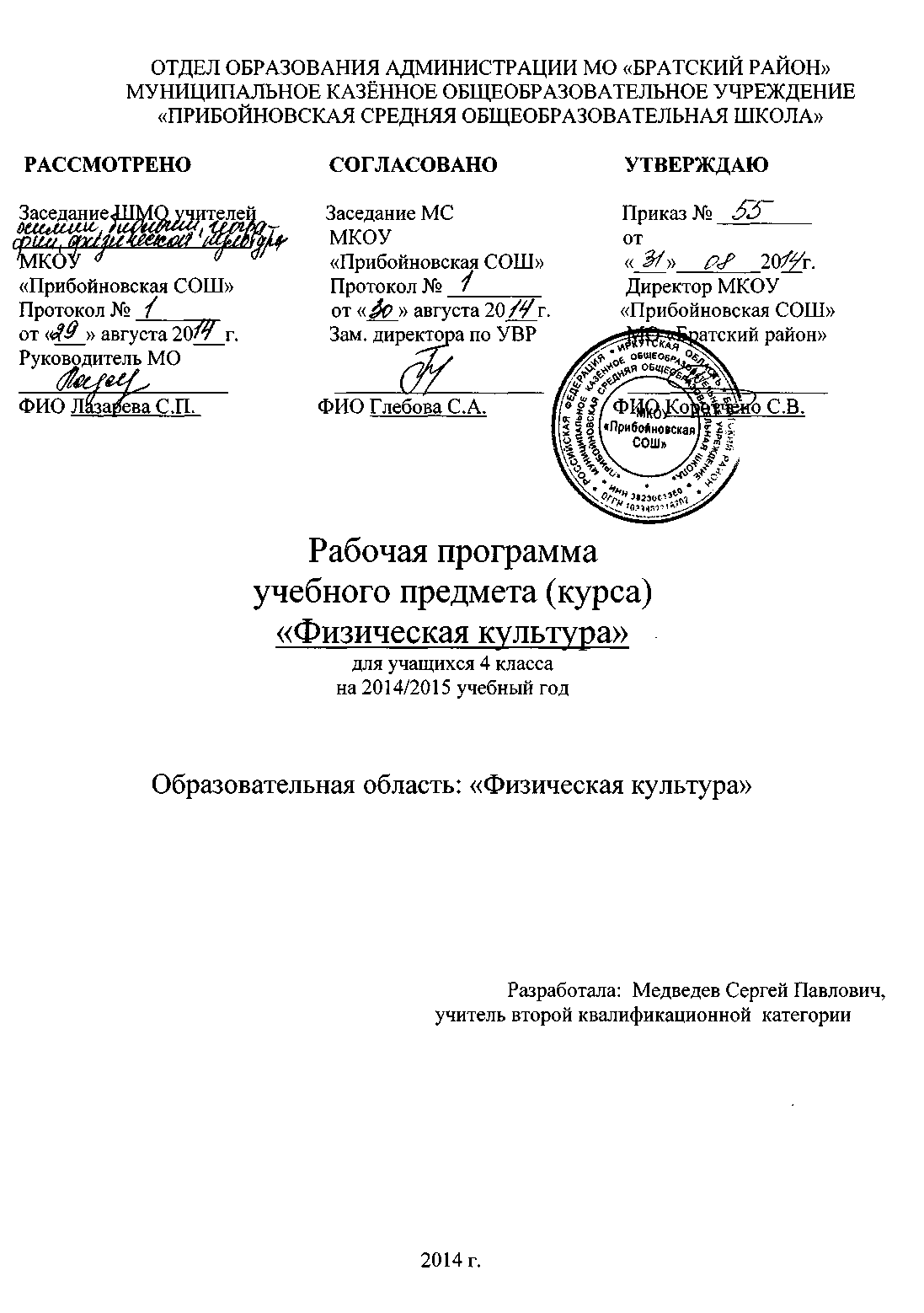 Пояснительная запискаДанная рабочая программа разработана в соответствии с основными положениями ФГОС НОО, основана на программе по предметной линии учебников В.И. Ляха и обеспечена учебником для общеобразовательных учреждений «Физическая культура. 1—4 классы» (М.: Просвещение).2013 гЦель обучения — формирование разносторонне физически развитой личности, способной активно использовать ценности физической культуры для укрепления и длительного сохранения собственного здоровья, оптимизации трудовой деятельности и организации активного отдыха.Задачи обучения:укрепление здоровья, улучшение осанки, профилактика плоскостопия, содействие гармоничному физическому, нравственному и социальному развитию, успешному обучению;формирование первоначальных умений саморегуляции средствами физической культуры;овладение школой движений;развитие координационных (точность воспроизведения и дифференцирование пространственных, временных и силовых параметров движений, равновесие, ритм, быстрота и точность реагирования на сигналы, согласование движений, ориентирование в пространстве)и кондиционных (скоростные, скоростно-силовые, выносливость, гибкость) способностей;формирование элементарных знаний о личной гигиене, влиянии физических упражнений на состояние здоровья, работоспособность и развитие физических координационных и кондиционных способностей;выработка представлений об основных видах спорта, снарядах и инвентаре, о соблюдении правил техники безопасности во время занятий;формирование установки на сохранение и укрепление здоровья, навыков здорового и безопасного образа жизни;приобщение к самостоятельным занятиям физическими упражнениями, подвижными играми, использование их в свободное время на основе формирования интереса к определенным видам двигательной активности и выявления предрасположенности к тем или иным видам спорта;воспитание дисциплинированности, доброжелательного отношения к товарищам, честности, отзывчивости, смелости во время выполнения физических упражнений, содействие развитию психических процессов (восприятие и представление, память, мышление и др.) в ходе двигательной деятельности.Общая характеристика предметаФизическая культура — это обязательный учебный курс в общеобразовательных учреждениях. Учебный предмет «Физическая культура» является основой физического воспитания школьников. В сочетании с другими формами обучения — физкультурно-оздоровительными мероприятиями в режиме учебного дня (физкультминутка, зарядка и т. п.) и второй половины дня (гимнастика, подвижные игры), внеклассной работой по физической культуре (спортивные секции, группы ОФП), физкультурно-массовыми и спортивными мероприятиями (дни здоровья, спортивные праздники, походы и т. п.) — достигается формирование физической культуры личности. Она включает в себя мотивацию и потребность в систематических занятиях физической культурой и спортом, овладение основными видами физкультурно-спортивной деятельности, разностороннюю физическую подготовленность.При создании данной программы учитывалось, что система физического воспитания, объединяющая урочные и внеурочные формы занятий физическими упражнениями и спортом, должна создавать максимально благоприятные условия для раскрытия и развития не только физических, но и духовных способностей ребенка.Общая характеристика курсаПредметом обучения физической культуре в начальной школе является двигательная активность человека с общеразвивающей направленностью. В процессе овладения этой деятельностью укрепляется здоровье, совершенствуются физические качества, осваиваются определенные двигательные действия, активно развивается мышление, творчество и самостоятельность.Важнейшим требованием проведения современного урока по физической культуре является обеспечение дифференцированного и индивидуального подхода к учащимся с учетом состояния здоровья, пола, физического развития, двигательной подготовленности, особенностей развития психических свойств и качеств, соблюдения гигиенических норм.Понятийная база и содержание курса основаны на положениях нормативно-правовых актов Российской Федерации, в том числе:требованиях к результатам освоения основной образовательной программы начального общего образования, представленной в Федеральном государственном стандарте;концепции духовно-нравственного развития и воспитания личности гражданина;Федеральном законе «Об образовании»;Федеральном законе «О физической культуре и спорте»;Стратегии национальной безопасности Российской Федерации до 2020 г.;примерной программе начального общего образования;приказе Минобрнауки России от 30 августа 2010 г. №889.Учебный планНа курс «Физическая культура» в 4 классе отводится 102 ч (3 ч/нед). Третий час на преподавание учебного предмета «Физическая культура» был введен приказом Минобрнауки России от 30 августа 2010 г. № 889. В приказе было указано: «Третий час учебного предмета "Физическая культура" использовать на увеличение двигательной активности и развитие физических качеств обучающихся, внедрение современных систем физического воспитания».Личностные, метапредметные и предметные результаты освоения курсаВ соответствии с требованиями к результатам освоения основной образовательной программы начального общего образования Федерального государственного образовательного стандарта (приказ Минобрнауки России от 6 октября 2009 г. № 373) данная рабочая программа для 4 класса направлена на достижение учащимися личностных, метапред-метных и предметных результатов по физической культуре.Личностные результаты:формирование чувства гордости за свою Родину, российский народ и историю России, осознание этнической и национальной принадлежности;формирование уважительного отношения к культуре других народов;развитие мотивов учебной деятельности и осознание личностного смысла учения, принятие и освоение социальной роли обучающегося;развитие этических чувств, доброжелательности и эмоционально-нравственной отзывчивости, сочувствия другим людям;развитие навыков сотрудничества со сверстниками и взрослыми в разных социальных ситуациях, умений не создавать конфликты и находить выходы из спорных ситуаций;развитие самостоятельности и личной ответственности за свои поступки на основе представлений о нравственных нормах, социальной справедливости и свободе;формирование эстетических потребностей, ценностей и чувств;•	формирование установки на безопасный, здо
ровый образ жизни.Метапредметные результаты:овладение способностью принимать и сохранять цели и задачи учебной деятельности, поиска средств ее осуществления;формирование умений планировать, контролировать и оценивать учебные действия в соответствии с поставленной задачей и условиями ее реализации, определять наиболее эффективные способы достижения результата, общие цели и пути их достижения, договариваться о распределении функций и ролей и осуществлять взаимный контроль в совместной деятельности, адекватно оценивать собственное поведение и поведение окружающих, конструктивно разрешать конфликты посредством учета интересов сторон и сотрудничества;овладение начальными сведениями о сущности и особенностях объектов, процессов и явлений действительности в соответствии с содержанием конкретного учебного предмета, базовыми предметными и межпредметными понятиями, отражающими существенные связи и отношения между объектами и процессами.Предметные результаты:формирование первоначальных представлений о значении физической культуры для укрепления здоровья человека (физического, социального и психического), о ее позитивном влиянии на развитие человека (физическое, интеллектуальное, эмоциональное, социальное), о физической культуре и здоровье как факторах успешной учебы и социализации;овладение умением организовывать здоро-вьесберегающую жизнедеятельность (оздоровительные мероприятия, подвижные игры и т. д.);формирование навыка систематического наблюдения за своим физическим состоянием, величиной физических нагрузок, данными мониторинга здоровья (рост, масса тела и др.), показателями развития основных физических качеств (сила, быстрота, выносливость, координация движений, гибкость).Содержание курсаК концу учебного года учащиеся научатся:•	по разделу «Знания о физической культуре» —выполнять организационно-методические требования, которые предъявляются на уроке физкультуры (в частности, на уроках лыжной подготовки, плавания), вести дневник само контроля, рассказывать историю появления мяча и футбола, объяснять, что такое зарядка и физкультминутка, что такое гимнастика и ее значение в жизни человека, правила обгона на лыжне;по разделу «Гимнастика с элементами акробатики» — выполнять строевые упражнения, наклон вперед из положения сидя и стоя, различные варианты висов, вис завесом одной и двумя ногами, кувырок вперед с места, с разбега и через препятствие, кувырок назад, стойку на голове, на руках, на лопатках, мост, упражнения на гимнастическом бревне, упражнения на кольцах (вис согнувшись, вис прогнувшись, переворот назад и вперед, выкрут, махи), опорный прыжок, проходить станции круговой тренировки, лазать по гимнастической стенке, по канату в два и три приема, прыгать в скакалку самостоятельно и в тройках, крутить обруч, напрыги-вать на гимнастический мостик, выполнять разминки на месте, бегом, в движении, с мешочками, гимнастическими палками, массажными мячами, набивными мячами, малыми и средними мячами, скакалками, обручами, резиновыми кольцами, направленные на развитие гибкости и координации движений, на матах, запоминать небольшие временные промежутки, подтягиваться, отжиматься;по разделу «Легкая атлетика» — пробегать 30 и 60 м на время, выполнять челночный бег, метать мешочек на дальность и мяч на точность, прыгать в длину с места и с разбега, прыгать в высоту с прямого разбега, перешагиванием, спиной вперед, проходить полосу препятствий, бросать набивной мяч способами «из-за головы», «от груди», «снизу», правой и левой рукой, пробегать дистанцию 1000 м, передавать эстафетную палочку;по разделу «Лыжная подготовка» — передвигаться на лыжах скользящим и ступающим шагом с лыжными палками и без них, попеременным и одновременным двухшажным ходом, попеременным и одновременным одношажным ходом, «змейкой», выполнять повороты на лыжах переступанием и прыжком, подъем на склон «полуелочкой», «елочкой», «лесенкой», спуск со склона в основной стойке и в низкой стойке, тормозить «плугом», проходить дистанцию 2 км, играть в подвижные игры на лыжах «Накаты» и «Подними предмет»;по разделу «Плавание» - входить в воду, скользить на груди и спине, плавать кролем на спине и на груди, нырять с тумбы, нырять с открытыми глазами, выполнять повороты в воде и игровые упражнения «Крокодильчик»,«Поплавок», «Стрелка с мотором», «Медуза», «Звездочка», проплывать дистанцию 50 м, играть в подвижные игры в воде «Кто быстрее с буквами?», «Спрячься в воду»; • по разделу «Подвижные и спортивные игры» — выполнять пас ногами и руками, низом, верхом, через волейбольную сетку, ведение мяча ногами и руками, прием мяча снизу и сверху, бить и бросать по воротам, бросать и ловить мяч самостоятельно и в парах, бросать мяч в баскетбольное кольцо различными способами, играть в подвижные игры «Ловишка», «Ловишка на хопах», «Колдунчики», «Салки с домиками», «Салки — дай руку», «Флаг на башне», «Бросай далеко, собирай быстрее», «Собачки», «Собачки ногами», «Командные собачки», «Вышибалы», «Вышибалы с кеглями», «Вышибалы с ранением», «Вышибалы через сетку», «Перестрелка», «Волк во рву», «Антивышибалы», «Защита стойки», «Капитаны», «Осада города», «Штурм», «Удочка», «Мяч в туннеле», «Парашютисты», «Ловля обезьян», «Ловля обезьян с мячом», «Горячая линия», «Будь острожен», «Игра в мяч с фигурами», «Салки и мяч», «Ловишка с мешочком на голове», «Катание колеса», «Марш с закрытыми глазами», «Пионербол», «Точно в цель», «Борьба за мяч», «Командные хвостики», «Ножной мяч», играть в спортивные игры (футбол, баскетбол, гандбол).Распределение учебных часов по разделам программыКоличество часов, отводимых на изучение каждой темы, и количество контрольных работ по данной теме приведено в таблице.Материально-техническое обеспечение Библиотечный фонд:•	стандарт начального общего образования
по физической культуре;*	примерные программы по учебному предмету
«Физическая культура» (1—4 классы);рабочие программы по физической культуреучебники и пособия, которые входят в предметную линию В.И. Ляха;методические издания по физической культуре для учителей.Демонстрационный материал:таблицы стандартов физического развития и физической подготовленности;плакаты методические;портреты выдающихся спортсменов, деятелей физической культуры, спорта и олимпийского движения.Технические средства:телевизор с универсальной приставкой;аудиоцентр с системой озвучивания спортив ных залов и площадок;мегафон;экран (на штативе или навесной);•	цифровая видеокамера.
Учебно-практическое и учебно-лабораторное обо
рудование:стенка гимнастическая;бревно гимнастическое напольное;мостик гимнастический;козел гимнастический;скамейки гимнастические;перекладина гимнастическая;палки гимнастические;скакалки гимнастические;обручи гимнастические;кольца гимнастические;маты гимнастические;перекладина навесная;канат для лазанья;комплект навесного оборудования (мишени, перекладины);мячи набивные (1 кг);мячи массажные;мячи-хопы;мячи малые (резиновые, теннисные);мячи средние резиновые;мячи большие (резиновые, баскетбольные, волейбольные, футбольные);кольца пластмассовые разного размера;кольца резиновые;планка для прыжков в высоту;стойки для прыжков в высоту;рулетки измерительные (10 м, 50 м);щиты с баскетбольными кольцами;стойки волейбольные;стойки с баскетбольными кольцами;сетка волейбольная;конусы;футбольные ворота;аптечка медицинская.ТемаКол-во часовКол-во контрольных работЗнания о физической культуре51Гимнастика с элементами акробатики309Легкая атлетика2312Лыжная подготовка222Подвижные и спортивные игры222Общее количество часов10226Поурочное№ урокаДата проведенияДата проведенияТема урокаТип урокаТема урокаТип урокаПонятияпланфакт1234451.4.09Органи-зацион-но-мето-дические требования на уроках физической культурыКомбинированныйОргани-зацион-но-мето-дические требования на уроках физической культурыКомбинированныйОрганизационно-методические требования, применяемые на уроках физической культуры, строевые упражнения, разминка в движении, подвижные игры «Ло-вишка» и «Колдунчики»25.09Тестирование бега на 30 м с высокого стартаКонтрольныйТестирование бега на 30 м с высокого стартаКонтрольныйРазминка в движении, тестирование бега на 30 м с высокого старта, подвижные игры «Салки с домиками» и «Салки - дай руку»36.09Челночный бегКомбинированныйЧелночный бегКомбинированныйБеговая разминка, челночный бег, подвижная игра «Флаг на башне»411.9Тестирование челночного бега 3х 10мКонтрольныйТестирование челночного бега 3х 10мКонтрольныйБеговая разминка, тестирование челночного бега3 х 10м, подвижная игра «Колдунчики»планированиепланированиеПланируемые результатыВид  контроляПредметныеМетапредметные УУДЛичностные УУДВид  контроля6789Знать орга-Коммуникативные: слушать и слы-Развитие мотивов учебнойнизационно-шать друг друга, уметь работатьдеятельности и осознаниеметодическиев группе.личностного смысла уче-требования,Регулятивные: определять новыйния, принятие и освоениеприменяемыеуровень отношения к самому себесоциальной роли обучаю-на уроках фи-как субъекту деятельности, находитьщегося, развитие навыковзической куль-необходимую информацию.сотрудничества со сверст-туры, строевыеПознавательные: уметь рассказатьниками и взрослымиупражнения,об организационно-методическихв разных социальных си-правила по-требованиях, применяемых на уро-туацияхдвижных игрках физической культуры, выпол-«Ловишка»нять строевые упражнения, игратьи «Колдунчики»в подвижные игры «Ловишка»и «Колдунчики»    '.Знать правилаКоммуникативные: обеспечиватьРазвитие этическихпроведениябесконфликтную совместную рабо-чувств, доброжелательно-тестированияту, слушать и слышать друг друга.сти и эмоционально-нрав-бега на 30 мРегулятивные: адекватно пониматьственной отзывчивости,с высокогооценку взрослого и сверстника, со-сочувствия другим людям,старта, правилахранять заданную цель.развитие самостоятельно-подвижных игрПознавательные: проходить тестиро-сти и личной ответствен-«Салки с доми-вание бега на 30 м с высокого старта,ности за свои поступкиками» и «Сал-играть в подвижные игры «Салкина основе представленийки — дай руку»с домиками» и «Салки — дай руку»о нравственных нормах, социальной справедливости и свободеЗнать техникуКоммуникативные: с достаточнойРазвитие мотивов учебнойчелночногополнотой и точностью выражатьдеятельности и осознаниебега, правиласвои мысли в соответствии с задача-личностного смысла уче-подвижнойми и условиями коммуникации.ния, принятие и освоениеигры «ФлагРегулятивные: контролировать своюсоциальной роли обучаю-на башне»деятельность по результату, осуществлять свою деятельность по образцу и заданному правилу. Познавательные: выполнять челночный бег, играть в подвижную игру «Флаг на башне»щегося, развитие навыков сотрудничества со сверстниками и взрослыми в разных социальных ситуациях, умений не создавать конфликты и находить выходы из спорных ситуацийЗнать правилаКоммуникативные: представлятьРазвитие этическихпроведенияконкретное содержание и сообщатьчувств, доброжелательно-тестированияего в устной форме, добывать недо-сти и эмоционально-нрав-челночного бегастающую информацию с помощьюственной отзывчивости,3 х 10 м, разныевопросов.сочувствия другим людям,варианты пра-Регулятивные: проектировать новыйразвитие навыков сотруд-вил подвижнойуровень отношения к самому себеничества со сверстникамиигры «Колдун-как субъекту деятельности.и взрослыми в разных со-чики»Познавательные: проходить тестиро-циальных ситуациях123445512.9Тестирование бега на 60 м с высокого стартаКонтрольныйТестирование бега на 60 м с высокого стартаКонтрольныйБеговая разминка с мешочками, тестирование бега на 60 м с высокого старта, подвижная игра «Бросай далеко, собирай быстрее»•613.9Тестирование метания мешочка на дальностьКонтрольныйТестирование метания мешочка на дальностьКонтрольныйБеговая разминка с мешочками, тестирование метания мешочка на дальность, метания мешочка с разбега, подвижная игра «Колдунчики»718.9Техника паса в футболеКомбинированныйТехника паса в футболеКомбинированныйРазминка в движении, техника паса в футболе, подвижная игра «Собачки ногами»819.9Спортивная игра «Футбол»КомбинированныйСпортивная игра «Футбол»КомбинированныйРазминка в движении, история футбола, техника выполнения пасов, спортивная игра «Футбол»6789вание челночного бега 3 х 10м, играть в разные варианты подвижной игры «Колдунчики»Знать правила проведенияКоммуникативные: с достаточной полнотой и точностью выражатьРазвитие этических чувств, доброжелательности и эмо-тестированиясвои мысли в соответствии с задача-ционально-нравственнойбега на 60 мми и условиями коммуникации.отзывчивости, сочувствияс высокогоРегулятивные: самостоятельно вы-другим людям; развитие са-старта, правила подвижной игры «Бросай далеко, собирай быстрее»делять и формулировать познавательные цели.Познавательные: проходить тестирование бега на 60 м с высокого старта, играть в подвижную игру «Бросай далеко, собирай быстрее»мостоятельности и личной ответственности за свои поступки на основе представлений о нравственных нормах,социальной справедливости и свободе, формирование установки на безопасный образ жизниЗнать правила проведенияКоммуникативные: добывать недостающую информацию с помощьюРазвитие этических чувств, доброжелательно-тестирования метания мешоч-вопросов, слушать и слышать друг друга и учителя.сти и эмоционально-нравственной отзывчивости,ка на дальность.Регулятивные: адекватно пониматьсочувствия другим людям.как выполнятьоценку взрослого и сверстника, со-развитие самостоятельно-метание мешочка с разбега,хранять заданную цель. Познавательные: проходить тести-сти и личной ответственности за свои поступкиправила по-рование метания мешочка на даль-на основе представлениидвижной игры «Колдунчики»ность, метать мешочек на дальность с разбега, играть в подвижную игру «Колдунчики»о нравственных нормах, социальной справедливости и свободеЗнать, какие варианты пасовКоммуникативные: уметь работать в группе, слушать и слышать другРазвитие этических чувств, доброжелательности и эмо-можно приме-друга и учителя.ционально-нравственнойнять в футболе,Регулятивные: осознавать самогоотзывчивости, сочувствияправила по-ДВНЖН1Я?ЙГРБ1"себя как движущую силу своего янученим", сжпочлпяяяйняггб к-пре-другим людям, развитие навыхив-егггрудмичегггва-«Собачки нога-одолению препятствий и самокор-со сверстниками и взрос-ми»рекции.Познавательные: выполнять различные варианты пасов, играть в подвижную игру «Собачки ногами»лыми в разных социальных ситуациях, умений не создавать конфликты и находить выходы из спорных ситуаций, развитие самостоятельности и личной ответственности за свои поступки на основе представлений о нравственных нормах, социальной справедливости и свободе.Знать историю футбола, техни-Коммуникативные: слушать и слышать друг друга и учителя, с доста-Развитие этических чувств, доброжелательно-ку выполненияточной полнотой и точностью вы-сти и эмоционально-нрав-различных ва-ражать свои мысли в соответствииственной отзывчивости,риантов пасов,с задачами и условиями коммуни-сочувствия другим людям,правила спортивной игры «Футбол»кации.Регулятивные: видеть ошибку и исправлять ее по указанию взрослого,развитие навыков сотрудничества со сверстниками и взрослыми в разных12345Легкая атлетикаЛегкая атлетикаЛегкая атлетикаЛегкая атлетика920.9Техника прыжка в длину с разбегаКомбинированныйРазминка на месте, прыжок в длину с разбега, спортивная игра «Футбол»1025.9Прыжок в длину с разбега на результатКомбинированныйРазминка на месте, прыжок в длину с разбега, спортивная игра «Футбол»1126.9Контрольный урок по прыжкам в длину с разбегаРазминка в движении, контрольные прыжки в длину с разбега, подвижная игра «Командные собачки»1227.9Контрольный урок по футболуРазминка в движении, футбольные упражнения, спортивная игра «Футбол»Легкая атлетикаЛегкая атлетикаЛегкая атлетикаЛегкая атлетика132.10Тестирование метания малого мяча на точностьРазминка с малыми мячами, тестирование метания малого мяча на точность, подвижная игра «Вышибалы»6789сохранять заданную цель.социальных ситуациях,Познавательные: выполнять различ-умений не создавать кон-ные варианты пасов, играть в спор-фликты и находить выхо-тивную игру «Футбол»ды из спорных ситуацийЗнать, какКоммуникативные: представлятьРазвитие мотивов учебнойвыполнятьконкретное содержание и сообщатьдеятельности и осозна-прыжок в дли-его в устной форме.ние личностного смыслану с разбега,Регулятивные: контролировать своюучения, формированиеправила спор-деятельность по результату, сохра-установки на безопасныйтивной игрынять заданную цель.образ жизни, развитие«Футбол»Познавательные: прыгать в длинунавыков сотрудничествас разбега, играть в спортивную игрусо сверстниками и взрос-«Футбол»лыми в разных социальных ситуацияхЗнать техникуКоммуникативные: эффективноРазвитие мотивов учебнойпрыжка в дли-сотрудничать и способствовать про-деятельности и осозна-ну с разбега,дуктивной кооперации.ние личностного смыслаправила спор-Регулятивные: контролировать своюучения, формированиетивной игрыдеятельность по результату, сохра-установки на безопасный«Футбол»нять заданную цель.образ жизни, развитиеПознавательные: прыгать в длинунавыков сотрудничествас разбега на результат, играть в спор-со сверстниками и взрос-тивную игру «Футбол»лыми в разных социальных ситуацияхЗнать, какКоммуникативные: добывать недо-Развитие этическихвыполнятьстающую информацию с помощьючувств, доброжелательно-контрольныйвопросов, устанавливать рабочиести и эмоционально-нрав-прыжок в длинуотношения.ственной отзывчивости,с разбега, пра-Регулятивные: определять новыйсочувствия другим людям,вила подвижнойуровень отношения к самому себеразвитие навыков сотруд-игры «Команд-как субъекту деятельности.ничества со сверстникаминые собачки»Познавательные: выполнять кон-и взрослыми в разных со-трольный прыжок в длину с разбега, играть в подвижную игру «Командные собачки»циальных ситуацияхЗнать, какКоммуникативные: содействоватьРазвитие этическихпроходит кон-сверстникам в достижении цели,чувств, доброжелательно-трольный урокустанавливать рабочие отношения.сти и эмоционально-нрав-по футболу,Регулятивные: самостоятельно выде-ственной отзывчивости,правила спор-лять и формулировать познаватель-сочувствия другим людям,тивной игрыные цели, находить необходимуюразвитие навыков сотруд-«Футбол»информацию.ничества со сверстникамиПознавательные: играть в спортив-и взрослыми в разных со-___ную игру «Футбол»циальных ситуацияхЗнать правилаКоммуникативные: с достаточнойРазвитие этическихпроведенияполнотой и точностью выражатьчувств, доброжелательно-тестированиясвои мысли в соответствии с задача-сти и эмоционально-нрав-метания малогоми и условиями коммуникации.ственной отзывчивости,мяча на точ-Регулятивные: адекватно пониматьсочувствия другим людям,ность, правилаоценку взрослого и сверстника, со-развитие навыков сотруд-подвижнойхранять заданную цель.ничества со сверстниками12344555....143.10Тестирование наклона вперед из положения стояКонтрольныйТестирование наклона вперед из положения стояКонтрольныйРазминка с малыми мячами, тестирование наклона вперед из положения стоя, подвижная игра «Перестрелка»Разминка с малыми мячами, тестирование наклона вперед из положения стоя, подвижная игра «Перестрелка»Разминка с малыми мячами, тестирование наклона вперед из положения стоя, подвижная игра «Перестрелка»154.10Тестирование подъема туловища из положения лежа за 30 сКонтрольныйТестирование подъема туловища из положения лежа за 30 сКонтрольныйРазминка, направленная на развитие гибкости, тестирование подъема туловища из положения лежа за 30 с, подвижная игра «Перестрелка»Разминка, направленная на развитие гибкости, тестирование подъема туловища из положения лежа за 30 с, подвижная игра «Перестрелка»Разминка, направленная на развитие гибкости, тестирование подъема туловища из положения лежа за 30 с, подвижная игра «Перестрелка»169.10Тестирование прыжка в длину с местаКонтрольныйТестирование прыжка в длину с местаКонтрольныйРазминка, направленная на развитие гибкости, тестирование прыжка в длину с места, подвижная игра «Волк во рву»Разминка, направленная на развитие гибкости, тестирование прыжка в длину с места, подвижная игра «Волк во рву»Разминка, направленная на развитие гибкости, тестирование прыжка в длину с места, подвижная игра «Волк во рву»1710.10Тестирование подтягиваний и отжиманийКонтрольныйТестирование подтягиваний и отжиманийКонтрольныйРазминка с гимнастическими палками, тестирование подтягиваний и отжиманий, подвижная игра «Анти-вышибалы»Разминка с гимнастическими палками, тестирование подтягиваний и отжиманий, подвижная игра «Анти-вышибалы»Разминка с гимнастическими палками, тестирование подтягиваний и отжиманий, подвижная игра «Анти-вышибалы»67899игры «Вышиба-Познавательные: проходить тестиро-и взрослыми в разных со-лы»вание метания малого мяча на точность, играть в подвижную игру «Вышибалы»циальных ситуацияхЗнать правилаКоммуникативные: с достаточнойРазвитие мотивов учебнойпроведенияполнотой и точностью выражатьдеятельности и осозна-тестированиясвои мысли в соответствии с задача-ние личностного смысланаклона впередми и условиями коммуникации.учения, принятие и освое-из положенияРегулятивные: адекватно пониматьние социальной ролистоя, правилаоценку взрослого и сверстника, со-обучающегося, развитиеподвижной игры «Пере-хранять заданную цель. Познавательные: проходить тестиро-этических чувств, доброжелательности и эмо-стрелка»вание наклона вперед из положенияционально-нравственнойстоя, играть в подвижную игру «Пе-отзывчивости, сочувствиярестрелка»другим людямЗнать правилаКоммуникативные: с достаточнойРазвитие этическихпроведенияполнотой и точностью выражатьчувств, доброжелательно-тестированиясвои мысли в соответствии с задача-сти и эмоционально-нрав-подъема тулови-ми и условиями коммуникации.ственной отзывчивости.ща из положе-Регулятивные: адекватно пониматьсочувствия другим людям,ния лежа за 30 с.оценку взрослого и сверстника, со-развитие самостоятельно-правила по-хранять заданную цель.сти и личной ответствен-движной игры «Перестрелка»Познавательные: проходить тестирование подъема туловища за 30 с,ности за свои поступки на основе представленийиграть в подвижную игру «Перестрелка»о нравственных нормах, социальной справедливости и свободеЗнать правила проведенияКоммуникативные: эффективно сотрудничать и способствовать про-Развитие этических чувств, доброжелательно-тестированиядуктивной кооперации.сти и эмоционально-нрав-прыжка в длинуРегулятивные: адекватно пониматьственной отзывчивости,с места, прави-оценку взрослого и сверстника, со-сочувствия другим людям,ла подвижной игры «Волкхранять заданную цель. Познавательные: проходить тести-развитие самостоятельности и личной ответствен-во рву»рование прыжка в длину с места, играть в подвижную игру «Волкности за свои поступки на основе представленийво рву»о нравственных нормах,социальной справедливости и свободеЗнать правилаКоммуникативные: добывать недо-Развитие этическихпроведениястающую информацию с помощьючувств, доброжелательно-тестирования подтягиванийвопросов, устанавливать рабочие отношения.сти и эмоционально-нравственной отзывчивости,и отжимании,Регулятивные: адекватно пониматьсочувствия другим людям,правила по-оценку взрослого и сверстника, со-развитие самостоятельно-движной игры «Антивышибалы»хранять заданную цель. Познавательные: проходить тестирование подтягиваний и отжиманий,сти и личной ответственности за свои поступки на основе представленийиграть в подвижную игру «Антивышибалы»о нравственных нормах, социальной справедливости и свободе123451811.10Тестирование виса на времяКонтрольныйРазминка с гимнастическими палками, тестирование виса на время, подвижная игра «Вышибалы»Подвижные и спортивные игрыПодвижные и спортивные игрыПодвижные и спортивные игрыПодвижные и спортивные игры1916.10Броски и ловля мяча в парахКомбинированныйРазминка с мячами, броски и ловад мяча в парах, подвижная игра «Защита, стойки»2017.10Броски мяча в парах на точностьКомбинированныйРазминка с мячами, броски мяча в парах на точность, подвижная игра «Защита, стойки»2118.10Броскии ловля мяча в парахКомбинированныйРазминка с мячом в парах, броски и ловля мяча в парах на точность, подвижная игра «Капитаны»2223.10Броски и ловля мяча в парах у стеныРазминка с мячами в парах, броски и ловля мяча в парах у стены, подвижная иьра «Капитаны»6789Знать правилаКоммуникативные: с достаточнойРазвитие этическихпроведенияполнотой и точностью выражатьчувств, доброжелательно-тестированиясвои мысли в соответствии с задача-сти и эмоционально-нрав-виса на время.ми и условиями коммуникации.ственной отзывчивости,правила по-Регулятивные: адекватно пониматьсочувствия другим людям,движной игрыоценку взрослого и сверстника, со-развитие самостоятельно-«Вышибалы»хранять заданную цель.сти и личной ответствен-Познавательные: проходить тести-ности за свои поступкирование виса на время, играть в по-на основе представленийдвижную игру «Вышибалы»о нравственных нормах, социально справедливости и свободеЗнать вариантыКоммуникативные: слушать и слы-Развитие мотивов учебнойбросков и ловлишать друг друга, управлять поведе-деятельности и осозна-мяча в парах,нием партнера (контроль, коррек-ние личностного смыслаправила по-ция, умение убеждать).учения, развитие навыковдвижной игрыРегулятивные: контролировать своюсотрудничества со сверст-«Защита стой-деятельность по результату, видетьниками и взрослымики»ошибку и исправлять ее по указаниюв разных социальныхвзрослого.ситуациях, умений не со-Познавательные: бросать и ловитьздавать конфликты и на-мяч в парах, играть в подвижнуюходить выходы из спорныхигру «Защита стойки»ситуацийЗнать, какие ва-Коммуникативные: добывать недо-Развитие мотивов учебнойрианты бросковстающую информацию с помощьюдеятельности и осознаниена точность су-вопросов, управлять поведениемличностного смысла уче-ществуют, пра-партнера.ния, принятие и освоениевила подвижнойРегулятивные: осознавать самогосоциальной роли обучаю-игры «Защитасебя как движущую силу своегощегося, развитие навыковстойки»научения, свою способность к пре-сотрудничества со сверст-одолению препятствий и самокор-никами и взрослымирекции, адекватно оценивать своив разных социальныхдействия и действия партнеров.ситуациях, умений не со-Познавательные: выполнять бросхиздавать хонфликгы и на-мяча в парах на точность, игратьходить выходы из спорныхв подвижную игру «Защита стойки»ситуацийЗнать, как вы-Коммуникативные: слушать и слы-Развитие навыков сотруд-полнять броскишать друг друга, добывать недо-ничества со сверстникамимяча в парахстающую информацию с помощьюи взрослыми в разныхна точность,вопросов.социальных ситуациях.правила по-Регулятивные: осознавать самогоумений не создавать кон-движной игрысебя как движущую силу своегофликты и находить выхо-«Капитаны»научения, свою способность к пре-ды из спорных ситуаций,одолению препятствий и самокор-развитие этических чувств.рекции, адекватно оценивать своидоброжелательностидействия и действия партнеров.и эмоционально-нрав-Познавательные: бросать мяч в па-ственной отзывчивости.рах на точность, играть в подвижную игру «Капитаны»сочувствия другим людямЗнать, какие ва-Коммуникативные: слушать и слы-Развитие мотивов учебнойрианты бросковшать друг друга и учителя, управлятьдеятельности и осознаниемяча в стену су-поведением партнера.личностного смысла уче-ществуют и какРегулятивные: проектировать тра-ния, принятие и освоениеловить отско-ектории развития через включениесоциальной роли обучаю-чившийв новые виды деятельности и формыщегося, развитие навыков123452324.10Подвижная игра «Осада города»КомбинированныйРазминка с массажными мячами,броски и ловля мяча у стены в парах, подвижная игра «Осада города»2425.10Броски и ловля мячаКомбинированныйРазминка с массажными мячами, броски и ловля мяча, подвижная игра «Осада города»2530.10Упражнения с мячомКомбинированныйРазминка с мячом, броски и ловля мяча, подвижная и фа «Штурм»2631.10Ведение мячаУрок повторения и закрепления изученного материалаРазминка с мячом, варианты ведения мяча, подвижная игра «Штурм»6789от стены мяч,сотрудничества.сотрудничества со сверст-правила по-Познавательные: бросать мяч в сте-никами и взрослыми в раз-движной игрыну различными способами, ловитьных социальных ситуаци-«Капитаны»отскочивший от стены мяч, играть в подвижную игру «Капитаны»ях, умений не создавать конфликты и находить выходы из спорных ситуацийЗнать, как вы-Коммуникативные: с достаточнойРазвитие этическихполнять броскиполнотой и точностью выражатьчувств, доброжелательно-мяча в стенусвои мысли в соответствии с задача-сти и эмоционально-нрав-и как ловитьми и условиями коммуникации.ственной отзывчивости,мяч,отскочив-Регулятивные: контролировать своюсочувствия другим людям,ший от стены,деятельность по результату, сохра-развитие навыков сотруд-правила по-нять заданную цель.ничества со сверстникамидвижной игрыПознавательные: выполнять броскии взрослыми в разных со-«Осада города»мяча в стену, ловить мяч, отскочивший от стены, играть в подвижную игру «Осада города»циальных ситуацияхЗнать, как бро-Коммуникативные: обеспечивать бес-Развитие навыков сотруд-сать и ловитьконфликтную совместную работу.ничества со сверстникамимяч, правилаРегулятивные: осуществлять дейст-и взрослыми в разныхподвижнойвие по образцу и заданному правилу,социальных ситуациях,игры «Осада го-сохранять заданную цель.умений не создавать кон-рода»Познавательные: бросать и ловить мяч, играть в подвижную игру «Осада города»фликты и находить выходы из спорных ситуаций, развитие самостоятельности и личной ответственности за свои поступки на основе представлений о нравственных нормах, социальной справедливости и свободеЗнать, как вы-Коммуникативные: обеспечиватьРазвитие самостоятельно-полнять броскибесконфликтную совместную рабо-сти и личной ответствен-и ловлю мяча,ту.ности за свои поступкиправила по-Регулятивные: осуществлять дейст-на основе представленийдвижной игрывие по образцу и заданному правилу,о нравственных нормах,«Штурм»сохранять заданную цель. Познавательные: бросать и ловить мяч, играть в подвижную игру «Штурм»социальной справедливости и свободе, развитие навыков сотрудничества со сверстниками и взрослыми в разных социальных ситуациях, умений не создавать конфликты и находить выходы из спорных ситуацийЗнать, как вы-Коммуникативные: обеспечивать бес-Развитие самостоятельно-полнять различ-конфликтную совместную работу.сти и личной ответствен-ные вариантыРегулятивные: осознавать самогоности за свои поступкиведения мяча,себя как движущую силу своегона основе представленийправила по-научения, свою способность к пре-о нравственных нормах,движной игрыодолению препятствий и самокор-социальной справедли-«Штурм»рекции.Познавательные: выполнять ведение мяча различными способами, играть в подвижную игру «Штурм»вости и свободе, развитие навыков сотрудничества со сверстниками и взрослыми в разных социальных ситуациях, умений12345Подвиж-ные игры27Подвиж-ные игрыБеговая разминка, по-Подвиж-ные игрыдвижные игры, итоги1.11Подвиж-ные игрычетвертиКувыроквпередКомби-нирован-ный28КувыроквпередКомби-нирован-ныйРазминка на матах,кувырок вперед с местаи с трех шагов, подвижная игра «Удочка»КувыроквпередКомби-нирован-ныйРазминка на матах,кувырок вперед с местаи с трех шагов, подвижная игра «Удочка»13.11КувыроквпередКомби-нирован-ныйРазминка на матах,кувырок вперед с местаи с трех шагов, подвижная игра «Удочка»29КувырокРазминка на матах, ку-впередвырок вперед с места,с разбегас разбега, через препят-и черезствие, подвижная игра14.11препятствиеКомби-нирован-ный«Удочка»30ЗарядкаКомби-нирован-ныйЗарядка, техника раз-ЗарядкаКомби-нирован-ныйличных вариантов15.11ЗарядкаКомби-нирован-ныйкувырка вперед, подвижная игра «Мяч в туннеле»6789не создавать конфликты и находить выходы из спорных ситуацийЗнать, какКоммуникативные: слушать и слы-Развитие этическихвыбирать по-шать друг друга, находить общеечувств, доброжелательно-движные игры,решение практической задачи, ува-сти и эмоционально-нрав-правила ихжать иное мнение.ственной отзывчивости,проведения, какРегулятивные: самостоятельно выде-развитие навыков сотруд-подводить итогилять и формулировать познаватель-ничества со сверстникамичетвертиные цели, находить необходимуюи взрослыми в разныхинформацию.социальных ситуациях,Познавательные: уметь выбиратьумений не создавать кон-подвижные игры и играть в них,фликты и находить выхо-подводить итоги четверти Коммуникативные: с достаточнойды из спорных ситуацийподводить итоги четверти Коммуникативные: с достаточнойЗнать техникуРазвитие мотивов учебнойвыполненияполнотой и точностью выражатьдеятельности и осознаниекувырка впередсвои мысли в соответствии с усло-личностного смысла уче-с места и с трехвиями коммуникации.ния, принятие и освоениешагов, прави-Регулятивные: самостоятельно выде-социальной роли обучаю-ла подвижнойлять и формулировать познаватель-щегося, развитие само-игры «Удочка»ные цели, находить необходимуюстоятельности и личнойинформацию.ответственности за своиПознавательные: выполнять кувы-поступки на основе пред-рок вперед с места и с трех шагов,ставлений о нравствен-играть в подвижную игру «Удочка»ных нормах, социальной справедливости и свободе, формирование эстетических потребностей, ценностей и чувствЗнать, какКоммуникативные: обеспечивать бес-Развитие мотивов учебнойвыполнять ку-конфликтную совместную работу.деятельности и осознаниевырок впередРегулятивные: осознавать самоголичностного смысла уче-с места, с трехсебя как движущую силу своегония, принятие и освоениешагов, с разбеганаучения, свою способность к пре-социальной роли обучаю-и через препят-одолению препятствий и самокор-щегося, развитие само-ствие, правиларекции.стоятельности и личнойподвижнойПознавательные: выполнять кувы-ответственности за своиигры «Удочка»рок вперед с разбега, с трех шагов,поступки на основе пред-с разбега и через препятствие, игратьставлений о нравствен-в подвижную игру «Удочка»ных нормах, социальной справедливости и свободе, формирование эстетических потребностей, ценностей и чувствв подвижную игру «Удочка»ных нормах, социальной справедливости и свободе, формирование эстетических потребностей, ценностей и чувствЗнать, что такоеКоммуникативные: обеспечиватьРазвитие навыков сотруд-зарядка, пра-бесконфликтную совместную рабо-ничества со сверстникамивила ее выпол-ту, добывать недостающую инфор-и взрослыми в разныхнения, какиемацию с помощью вопросов.социальных ситуациях,варианты ку-Регулятивные: видеть ошибку и ис-умений не создавать кон-вырков впередправлять ее по указанию взрослого,фликты и находить выхо-бывают, прави-сохранять заданную цель.ды из спорных ситуаций,ла подвижнойПознавательные: уметь делать заряд-формирование эстетиче-игры «Мячку, выполнять различные вариантыских потребностей, ценно-в туннеле»кувырков вперед, играть в подвижную игру «Мяч в туннеле»стей и чувств123453120.11Кувырок назадКомбинированныйЗарядка, кувырок назад, кувырок вперед, подвижная игра «Мяч в туннеле»3221.11Круговая тренировкаКомбинированныйЗарядка, круговая тренировка, игровое упражнение на внимание3322.11Стойка на голове и рукахКомбинированныйЗарядка, стойка на голове и руках, подвижная игра «Парашютисты»Знания о физической культуреЗнания о физической культуреЗнания о физической культуреЗнания о физической культуре3427.11Гимнастика, ее история и значение в жизни человекаКомбинированныйГимнастика, ее история и значение в жизни человека, зарядка с гимнастическими палками, стойка на голове и руках, подвижная игра «Парашютисты»     67              81                      12              	1                      12              	Знать правилаКоммуникативные: эффективноРазвитие мотивов учебнойвыполнениясотрудничать и способствовать про-деятельности и осозна-зарядки, техни-дуктивной кооперации.ние личностного смыслаку выполненияРегулятивные: осуществлять дейст-учения, развитие само-кувырка назадвие по образцу и заданному правилу.стоятельности и личнойи вперед, пра-Познавательные: уметь делать заряд-ответственности за своивила подвижнойку, выполнять кувырок назад и впе-поступки на основе пред-игры «Мячред, играть в подвижную игру «Мячставлений о нравствен-в туннеле»в туннеле»ных нормах, социальной справедливости и свободе, формирование эстетических потребностей, ценностей и чувствЗнать, какКоммуникативные: представлятьРазвитие самостоятельно-выполнять за-конкретное содержание и сообщатьсти и личной ответствен-рядку, какиеего в устной форме, устанавливатьности за свои поступкистанции круго-рабочие отношения.на основе представленийвой тренировкиРегулятивные: адекватно оцениватьо нравственных нормах,существуют,свои действия и действия партне-социальной справедли-правила выпол-ров, видеть ошибку и исправлять еевости и свободе, форми-нения игровогопо указанию взрослого.рование эстетическихупражненияПознавательные: уметь делать за-потребностей, ценностейна вниманиерядку, проходить станции круговой тренировки, выполнять игровое упражнение на вниманиеи чувств, развитие навыков сотрудничества со сверстниками и взрослыми в разных социальных ситуацияхЗнать, какКоммуникативные: с достаточнойРазвитие мотивов учебнойпроводится за-полнотой и точностью выражатьдеятельности и осознаниерядка, техникусвои мысли в соответствии с задача-личностного смысла уче-выполнениями и условиями коммуникации.ния, принятие и освоениестойки на голо-Регулятивные: осознавать самогосоциальной роли обучаю-ве и руках, пра-себя как движущую силу своегощегося, развитие само-вила подвижнойнаучения, свою способность к пре-стоятельности и личнойигры «Парашю-одолению препятствий и самокор-ответственности за своитисты»рекции.Познавательные: выполнять зарядку, стойку на руках и голове, играть в подвижную игру «Парашютисты»поступки на основе представлений о нравственных нормах, социальной справедливости и свободе, формирование эстетических потребностей, ценностей и чувствЗнать историюКоммуникативные: добывать недо-Развитие мотивов учебнойгимнастики, еестающую информацию с помощьюдеятельности и осознаниезначение в жиз-вопросов, представлять конкретноеличностного смысла уче-ни человека,содержание и сообщать его в устнойния, принятие и освоениеправила состав-форме.социальной роли обучаю-ления зарядкиРегулятивные: самостоятельно выде-щегося, формированиес гимнастиче-лять и формулировать познаватель-эстетических потребно-скими палками,ные цели, находить необходимуюстей, ценностей и чувствтехнику выпол-информацию.нения стойкиПознавательные: уметь рассказатьна голове и ру-об истории гимнастики, выполнятьках, правила по-зарядку, стойку на голове и руках,движной игрыиграть в подвижную игру «Парашю-«Парашютисты»тисты»123    |         4   4                  535Гимнасти-ческие уп-ражненияКомби-нирован-ныйГимнасти-ческие уп-ражненияКомби-нирован-ныйРазминка на гимнасти-ческих матах с мячом,гимнастические упражнения, игровое упражнение на вниманиеРазминка на гимнасти-ческих матах с мячом,гимнастические упражнения, игровое упражнение на вниманиеГимнасти-ческие уп-ражненияКомби-нирован-ныйГимнасти-ческие уп-ражненияКомби-нирован-ныйРазминка на гимнасти-ческих матах с мячом,гимнастические упражнения, игровое упражнение на вниманиеРазминка на гимнасти-ческих матах с мячом,гимнастические упражнения, игровое упражнение на внимание28.11Гимнасти-ческие уп-ражненияКомби-нирован-ныйГимнасти-ческие уп-ражненияКомби-нирован-ныйРазминка на гимнасти-ческих матах с мячом,гимнастические упражнения, игровое упражнение на вниманиеРазминка на гимнасти-ческих матах с мячом,гимнастические упражнения, игровое упражнение на внимание36ВисыКомби-нирован-ныйВисыКомби-нирован-ныйРазминка на матахс мячом, висы, по-движная игра «Ловля обезьян»Разминка на матахс мячом, висы, по-движная игра «Ловля обезьян»ВисыКомби-нирован-ныйВисыКомби-нирован-ныйРазминка на матахс мячом, висы, по-движная игра «Ловля обезьян»Разминка на матахс мячом, висы, по-движная игра «Ловля обезьян»29.11ВисыКомби-нирован-ныйВисыКомби-нирован-ныйРазминка на матахс мячом, висы, по-движная игра «Ловля обезьян»Разминка на матахс мячом, висы, по-движная игра «Ловля обезьян»37Лазаньепо гимна-стическойстенкеи висыКомби-нирован-ныйЛазаньепо гимна-стическойстенкеи висыКомби-нирован-ныйРазминка с гимнасти-Разминка с гимнасти-Лазаньепо гимна-стическойстенкеи висыКомби-нирован-ныйЛазаньепо гимна-стическойстенкеи висыКомби-нирован-ныйческими палками, лаза-ческими палками, лаза-Лазаньепо гимна-стическойстенкеи висыКомби-нирован-ныйЛазаньепо гимна-стическойстенкеи висыКомби-нирован-ныйнье по гимнастическойнье по гимнастическойЛазаньепо гимна-стическойстенкеи висыКомби-нирован-ныйЛазаньепо гимна-стическойстенкеи висыКомби-нирован-ныйстенке, вис завесомстенке, вис завесом4.12Лазаньепо гимна-стическойстенкеи висыКомби-нирован-ныйЛазаньепо гимна-стическойстенкеи висыКомби-нирован-ныйодной и двумя ногами, подвижная игра «Ловля обезьян с мячом»одной и двумя ногами, подвижная игра «Ловля обезьян с мячом»38Круговаятрениров-каУрок по-вторенияи закреп-ления изученного материалаКруговаятрениров-каУрок по-вторенияи закреп-ления изученного материалаРазминка с гимнасти-Разминка с гимнасти-Круговаятрениров-каУрок по-вторенияи закреп-ления изученного материалаКруговаятрениров-каУрок по-вторенияи закреп-ления изученного материалаческими палками,кру-ческими палками,кру-Круговаятрениров-каУрок по-вторенияи закреп-ления изученного материалаКруговаятрениров-каУрок по-вторенияи закреп-ления изученного материалаговая тренировка, по-говая тренировка, по-5.12Круговаятрениров-каУрок по-вторенияи закреп-ления изученного материалаКруговаятрениров-каУрок по-вторенияи закреп-ления изученного материаладвижная игра «Удочка»движная игра «Удочка»39Прыжкив скакалкуКомби-нирован-ныйПрыжкив скакалкуКомби-нирован-ныйРазминка со скакалка-Разминка со скакалка-Прыжкив скакалкуКомби-нирован-ныйПрыжкив скакалкуКомби-нирован-ныйми, прыжки в скакалку,ми, прыжки в скакалку,6.12Прыжкив скакалкуКомби-нирован-ныйПрыжкив скакалкуКомби-нирован-ныйподвижная игра «Горячая линия»подвижная игра «Горячая линия»    6          	789Знать, какиеКоммуникативные: устанавливатьРазвитие самостоятельно-гимнастическиерабочие отношения, слушать и слы-сти и личной ответствен-упражненияшать друг друга и учителя.ности за свои поступкисуществуют,Регулятивные: самостоятельно вы-на основе представленийтехнику ихделять и формулировать познава-о нравственных нормах,выполнения,тельные цели.социальной справедли-какие игровыеПознавательные: выполнять гим-вости и свободе, фор-упражнениянастические упражнения и игровоемирование эстетическихна вниманиеупражнение на вниманиепотребностей, ценностейбываюти чувствЗнать, какиеКоммуникативн ые: добывать недо-Развитие мотивов учебнойварианты висовстающую информацию с помощьюдеятельности и осозна-г,чщйг.хр,чкхг, .кагдлцплглв, .цпедгхавпга& конхретноенне личностного смыслаих выполнять,содержание и сообщат», его в устнойучения, принятие и освое-правила по-форме.ние социальной ролидвижной игрыРегулятивные: самостоятельно вы-обучающегося, развитие«Ловля обезьян»делять и формулировать познава-этических чувств, доб-тельные цели.рожелательности и эмо-Познавательные: выполнять различ-ционально-нравственнойные варианты висов, играть в по-отзывчивости, сочувствиядвижную игру «Ловля Обезьян»другим людямЗнать, какКоммуникативные: с ДостаточнойРазвитие этическихлазать по гим-полнотой и точностью выражатьчувств, доброжелательно-настическойсвои мысли в соответствии с задача-сти и эмоционально-нрав-стенке, техникуми и условиями коммуникации.ственной отзывчивости,выполненияРегулятивные: определять новыйсочувствия другим людям.виса завесомуровень отношения к самоМу себеразвитие самостоятельно-одной и двумякак субъекту деятельности, сохра-сти и личной ответствен-ногами, прави-нять заданную цель.ности за свои поступкила подвижнойПознавательные: лазат», По гимна-на основе представленийигры «Ловлястической стенке, висеть завесомо нравственных нормах,обезьян с мя-одной и двумя ногами, играть в по-социальной справедливо-чом»движную игру «Ловля Обезьян с мячом»сти и свободеЗнать, как про-Коммуникативные: представлятьРазвитие самостоятельно-ходить станцииконкретное содержание и сообщатьсти и личной ответствен-круговой трени-его в устной форме, устанавливатьности за свои поступкировки, правиларабочие отношения.на основе представленийподвижнойРегулятивные: адекватно оцениватьо нравственных нормах,игры «Удочка»свои действия и действия партне-социальной справедли-ров, видеть ошибку и Исправлять еевости и свободе, фор-по указанию взрослого.мирование эстетическихПознавательные: проходить станциипотребностей, ценностейкруговой тренировки, играть в по-и чувств, развитие на-движную игру «Удочка»выков сотрудничествасо сверстниками и взрослыми в разных социальных ситуацияхЗнать, как вы-Коммуникативные: слу-ть и слы-Развитие самостоятельно-полнять прыжкишать друг друга и учителя, уметьсти и личной ответствен-со скакалкойработать в группе.ности за свои поступкии в скакалку.Регулятивные: осуществлять дейст-на основе представленийправила по-вие по образцу и заданному правилу,о нравственных нормах,движной игрысохранять заданную цеЛь.социальной справедливо-«Горячая линия»Познавательные: прыгать со скакал-сти и свободе, фор-123454011.12Прыжки в скакалку в тройкахУрок повторения и закрепления изученного материалаРазминка со скакалками, прыжки в скакалку, прыжки в скакалку в тройках, подвижная игра «Горячая линия»4112.12Лазанье по канату в два приемаКомбинированныйРазминка со скакалками, лазанье по канату в два и три приема, прыжки в скакалку в тройках, подвижная игра «Будь осторожен»4213.12Круговая тренировкаКомбинированныйРазминка со скакалкой, круговая тренировка, подвижная игра «Игра в мяч с фигурами»4318.12Упражнения на гимнастическом бревнеКомбинированныйРазминка на гимнастических скамейках, упражнения на гимнастическом бревне, подвижная игра «Салки и мяч»6789кой и в скакалку, играть в подвиж-мирование эстетическихную игру «Горячая линия»потребностей, ценностей и чувствЗнать техни-Коммуникативные: слушать и слы-Развитие этическихку выполне-шать друг друга и учителя, уметьчувств, доброжелатель-ния прыжковработать в группе.ности и эмоционально-в скакалкуРегулятивные: осознавать самогонравственной отзывчи-самостоятельносебя как движущую силу своеговости, сочувствия другими в тройках,научения, свою способность к пре-людям, развитие навыковправила по-одолению препятствий и самокор-сотрудничества со сверст-движной игрырекции.никами и взрослыми«Горячая ли-Познавательные: прыгать в скакалкув разных социальных си-ния»самостоятельно и в тройках, игратьтуациях, умений не созда-в подвижную игру «Горячая линия»вать конфликты и находить выходы из спорных ситуацийЗнать техникуКоммуникативные: представлятьРазвитие мотивов учебнойлазанья по ка-конкретное содержание и сообщатьдеятельности и осозна-нату в два и триего в устной форме, добывать недо-ние личностного смыслаприема, прыж-стающую информацию с помощьюучения, принятие и освое-ков в скакалкувопросов.ние социальной ролив тройках, пра-Регулятивные: определять новыйобучающегося, развитиевила подвижнойуровень отношения к самому себеэтических чувств, доб-игры «Будькак субъекту деятельности.рожелательности и эмо-осторожен»Познавательные: залезать по канатуционально-нравственнойв два и три приема, прыгать в ска-отзывчивости, сочувствиякалку в тройках, играть в подвижную игру «Будь осторожен»другим людямЗнать, как про-Коммуникативные: представлятьРазвитие самостоятельно-ходить станцииконкретное содержание и сообщатьсти и личной ответствен-круговой трени-его в устной форме, слушать и слы-ности за свои поступкировки, правилашать друг друга.на основе представленийподвижнойРегулятивные: самостоятельно вы-о нравственных нормах,игры «Играделять и формулировать познава-социальной справедли-в мяч с фигура-тельные цели, сохранять заданнуювости и свободе, фор-ми»цель.мирование эстетическихПознавательные: проходить станциипотребностей, ценностейкруговой тренировки, играть в по-и чувств, развитие на-движную игру «Игра в мяч с фигу-выков сотрудничестварами»со сверстниками и взрослыми в разных социальных ситуацияхЗнать, какиеКоммуникативные: представлятьРазвитие мотивов учебнойупражненияконкретное содержание и сообщатьдеятельности и осознаниена гимнастиче-его в устной форме, добывать недо-личностного смысла уче-ском бревне су-стающую информацию с помощьюния, принятие и освоениеществуют, пра-вопросов.социальной роли обучаю-вила подвижнойРегулятивные: контролироватьщегося, формированиеигры «Салкисвою деятельность по результату,эстетических потребно-и мяч»осуществлять действие по образцу и заданному правилу. Познавательные: выполнять упражнения на гимнастическом бревне, играть в подвижную игру «Салки и мяч»стей, ценностей и чувств1234        54419.12Упражнения на гимнастических кольцахУрок повторения и закрепления изученного материалаРазминка на скамейках, упражнения на гимнастических кольцах, упражнения на гимнастическом бревне, подвижная игра «Салки и мяч»4520.12Махи на гимнастических кольцахКомбинированныйРазминка с резиновыми кольцами, махи и выкрут на гимнастических кольцах, подвижная игра «Ловишка с мешочком на голове»4625.12Круговая тренировкаКомбинированныйРазминка с резиновыми кольцами, махи и выкрут на гимнастических кольцах, лазанье по наклонной гимнастической скамейке, круговая тренировка, подвижная игра «Ловишка с мешочком на голове»4726.12Вращение обручаКомбинированныйРазминка с обручами, варианты вращения обруча, подвижная игра «Катание колеса»6789Знать комби-Коммуникативные: обеспечиватьРазвитие мотивов учебнойнацию на гим-бесконфликтную совместную рабо-деятельности и осозна-настическихту.ние личностного смыслакольцах, какиеРегулятивные: определять новыйучения, развитие само-упражненияуровень отношения к самому себестоятельности и личнойна гимнастиче-как субъекту деятельности.ответственности за своиском бревне су-Познавательные: выполнять упраж-поступки на основе пред-ществуют, пра-нения на гимнастических кольцахставлений о нравствен-вила подвижнойи гимнастическом бревне, игратьных нормах, социальнойигры «Салкив подвижную игру «Салки и мяч»справедливости и свободе,и мяч»формирование эстетических потребностей, ценностей и чувствЗнать, какКоммуникативные: эффективноРазвитие мотивов учебнойвыполнятьсотрудничать и способствоватьдеятельности и осознаниемахи и выкрутпродуктивной кооперации, слушатьличностного смысла уче-на гимнастиче-и слышать друг друга и учителя.ния, принятие и освоениеских кольцах,Регулятивные: осуществлять дейст-социальной роли обучаю-правила по-вие по образцу и заданному правилу.щегося, формированиедвижной игрыПознавательные: выполнять махиэстетических потребно-«Ловишка с ме-и выкрут на кольцах, играть в по-стей, ценностей и чувств,шочком на го-движную игру «Ловишка с мешоч-развитие этических чувств,лове»ком на голове»доброжелательности и эмоционально-нравственной отзывчивостиЗнать, какКоммуникативные: эффективноРазвитие этическихвыполнятьсотрудничать и способствоватьчувств, доброжелательно-махи и выкрутпродуктивной кооперации, слушатьсти и эмоционально-нрав-на гимнастиче-и слышать друг друга и учителя.ственной отзывчивости,ских кольцах,Регулятивные: сохранять заданнуюсочувствия другим людям,варианты лаза-цель, видеть ошибку и исправлять ееразвитие самостоятельно-нья по наклон-по указанию взрослого.сти и личной ответствен-ной гимнастиче-Познавательные: выполнять махиности за свои поступкиской скамейке,и выкрут на кольцах, лазать по на-на основе представленийкак проходитьклонной гимнастической скамейке,о нравственных нормах,станции круго-проходить станции круговой тре-социальной справедли-вой тренировки,нировки, играть в подвижную игрувости и свободе, фор-правила по-«Ловишка с мешочком на голове»мирование эстетическихдвижной игрыпотребностей, ценностей«Ловишка с ме-и чувствшочком на го-лове»Знать, какиеКоммуникативные: с достаточнойПринятие и освоение со-варианты вра-полнотой и точностью выражатьциальной роли обучающе-щения обручасвои мысли в соответствии с задача-гося, развитие этическихсуществуют,ми и условиями коммуникации.чувств, доброжелательно-правила по-Регулятивные: осознавать самогости и эмоционально-нрав-движной игрысебя как движущую силу своегоственной отзывчивости,«Катание ко-научения, свою способность к пре-сочувствия другим людям,леса»одолению препятствий и самокор-развитие самостоятельно-рекции.сти и личной ответствен-Познавательные: выполнять раз-ности за свои поступкиличные варианты вращения обруча,на основе представленийиграть в подвижную игру «Катаниео нравственных нормах,колеса»социальной справедливости и свободе123454827.12Круговая тренировкаУрок повторения и закрепления изученного материалаРазминка с обручами, стойка на голове, стойка на руках, круговая тренировка, подвижная игра «Катание колеса»495015.0116.01Ступающий и скользящий шаг на лыжах без лыжных палокКомбинированныйОрганизационно-методические требования, применяемые на уроках лыжной подготовки, спортивная форма и инвентарь, ступающий и скользящий шаг на лыжах без лыжных палок515217.0122.1Ступающий и скользящий шаг на лыжах с лыжными палкамиКомбинированныйПередвижение на лыжах ступающим и скользящим шагом с лыжными палками и без них, повороты на лыжах переступа-нием535423.124.1Попеременный и одновременный двухшаж-ный ход на лыжахКомбинированныйПопеременный и одновременный двух-шажный ход на лыжах, повороты на лыжах прыжком6789Знать техникуКоммуникативные: обеспечиватьРазвитие мотивов учеб-выполнениябесконфликтную совместную рабо-ной деятельности и осо-стойки на го-ту.знание личностноголове и руках,Регулятивные: сохранять заданнуюсмысла учения, принятиекакие станциицель, видеть ошибку и исправлять ееи освоение социальнойкруговой тре-по указанию взрослого.роли обучающегося,нировки бы-Познавательные: выполнять стойкуразвитие доброжела-вают, правилана голове и руках, проходить стан-тельности и эмоцио-подвижнойции круговой тренировки, игратьнально-нравственнойигры «Катаниев подвижную игру «Катание колеса»отзывчивости, развитиеколеса»самостоятельности и личной ответственности за свои поступки на основе представлений о нравственных нормах, социальной справедливости и свободеЗнать орга-Коммуникативные: эффективноРазвитие мотивов учебнойнизационно-сотрудничать и способствовать про-деятельности и осознаниеметодическиедуктивной кооперации, представ-личностного смысла уче-требования,лять конкретное содержание и сооб-ния, принятие и освоениеприменяемыещать его в устной форме.социальной роли обучаю-на уроках лыж-Регулятивные: определять новыйщегося, развитие навыковной подготов-уровень отношения к самому себесотрудничества со сверст-ки, техникукак субъекту деятельности, находитьниками и взрослымипередвижениянеобходимую информацию.в разных социальных си-на лыжахПознавательные: уметь подбиратьтуацияхступающимлыжную форму и инвентарь, пе-и скользящимредвигаться на лыжах без лыжныхшагом без лыж-палок ступающим и скользящимных палокшагомЗнать техникуКоммуникативные: с достаточнойПринятие и освоение со-передвиже-полнотой и точностью выражатьциальной роли обучающе-ния на лыжахсвои мысли в соответствии с задача-гося, развитие этическихступающимми и условиями коммуникации.чувств, доброжелательно-и скользящимРегулятивные: сохранять заданнуюсти и эмоционально-нрав-шагом с лыж-цель, контролировать свою деятель-ственной отзывчивости,ными палкаминость по результату.сочувствия другим людями без них, тех-Познавательные: передвигатьсянику поворотана лыжах ступающим и скользя-переступаниемщим шагом с лыжными палкамина лыжахи без них, поворачиваться на лыжах переступаниемЗнать техникуКоммуникативные: обеспечиватьРазвитие мотивов учеб-выполнениябесконфликтную совместную рабо-ной деятельности и осо-поперемен-ту, слушать и слышать друг друга.знание личностногоного и одно-Регулятивные: осуществлять дейст-смысла учения, развитиевременноговие по образцу и заданному правилу,навыков сотрудни-двухшажногосохранять заданную цель.чества со сверстникамихода на лыжах,Познавательные: поворачиватьсяи взрослыми в разныха также пово-на лыжах прыжком, передвигатьсясоциальных ситуациях,ротов на лыжахпопеременным и одновременнымформирование установкипрыжкомдвухшажным ходомна безопасный, здоровый образ жизни12345555629.130.1Попеременный одношажный ход на лыжахКомбинированныйПопеременный и одновременный двух-шажный ход на лыжах, попеременный одношажный ход на лыжах, правила обгона на лыжне575831.15.02Одновременный одношажный ход на лыжахКомбинированныйЛыжные ходы, одновременный одношажный ход на лыжах, обгон на лыжне59606.027.02Подъем на склон «елочкой», «полуелочкой» и спуск в основной стойке на лыжахКомбинированныйЛыжные ходы, подъем на склон «елочкой» и «полуелочкой», спуск в основной стойке616212.213.2Подъем на склон «лесенкой», торможение «плугом» на лыжахКомбинированныйЛыжные ходы, подъем на склон «лесенкой», «полуелочкой», «елочкой», спуск со склона в основной стойке, торможение «плугом»6789Знать техникуКоммуникативные: обеспечиватьРазвитие мотивов учебнойпередвижениябесконфликтную совместную рабо-деятельности и осозна-на лыжах попе-ту, слушать и слышать друг друга.ние личностного смыслаременным и од-Регулятивные: осуществлять дейст-учения, развитие навыковновременнымвие по образцу и заданному правилу,сотрудничества со сверст-двухшажнымсохранять заданную цель.никами и взрослымиходом, попере-Познавательные: передвигатьсяв разных социальных си-менным одно-на лыжах попеременным и одно-туациях, формированиешажным ходом,временным двухшажным ходом.установки на безопасный,правила обгона на лыжнепопеременным одношажным ходом, обгонять на лыжной трассездоровый образ жизниЗнать различ-Коммуникативные: обеспечиватьРазвитие мотивов учеб-ные вариантыбесконфликтную совместную рабо-ной деятельности и осо-передвиженияту, слушать и слышать друг друга.знание личностногона лыжах, пра-Регулятивные: осуществлять дейст-смысла учения, принятиевила обгонавие по образцу и заданному правилу,и освоение социальнойна лыжнесохранять заданную цель. Познавательные: передвигаться на лыжах различными ходами, обгонять на лыжной трассероли обучающегося, развитие этических чувств, доброжелательности и эмоционально-нравственной отзывчивости, развитие самостоятельности и личной ответственности за свои поступки на основе представлений о нравственных нормах, социальной справедливости и свободеЗнать, какКоммуникативные: слушать и слы-Развитие мотивов учебнойпередвигать-шать друг друга и учителя, представ-деятельности и осознаниеся на лыжах,лять конкретное содержание и сооб-личностного смысла уче-подниматьсящать его в устной форме.ния, развитие этическихна склон «елоч-Регулятивные: самостоятельно вы-чувств, сочувствия другимкой» и «по-делять и формулировать познава-людям, развитие само-луелочкой»,тельные цели, сохранять заданнуюстоятельности и личнойспускатьсяцель.ответственности за своисо склона в ос-Познавательные: передвигатьсяпоступки на основе пред-новной стойкена лыжах, подниматься на склон «елочкой» и «полуелочкой»,спускаться со склона в основной стойкеставлении о нравственных нормах,социальной справедливости и свободе, формирование установки на безопасный образ жизниЗнать техникуКоммуникативные: добывать недо-Развитие мотивов учебнойвыполнениястающую информацию с помощьюдеятельности и осознаниелыжных ходов,вопросов, слушать и слышать другличностного смысла уче-технику подъе-друга и учителя.ния, развитие этическихма на склонРегулятивные: самостоятельно вы-чувств, сочувствия другим«лесенкой»,делять и формулировать познава-людям, развитие само-«полуелочкой»,тельные цели.стоятельности и личной«елочкой»,Познавательные: кататься на лы-ответственности за своитехнику спускажах, применяя различные ходы,поступки на основе пред-в основнойспускаться со склона в основнойставлений о нравствен-стойке и тормо-стойке, подниматься на склон «ле-ных нормах, социальнойжения «плугом»сенкой», «полуелочкой», «елочкой», тормозить «плугом»справедливости и свободе, формирование установки на безопасный образ жизни12345636414.219.2Передвижение и спуск на лыжах «змейкой»КомбинированныйЛыжные ходы, подъемы на склон и спуски со склона, торможение «плугом», спуск со склона на лыжах «змейкой»656620.221.2Подвижная игра на лыжах «Накаты»КомбинированныйПередвижение на лыжах, передвижение «змейкой», спуск со склона «змейкой», подвижная игра «Накаты»6726.2Подвижная игра на лыжах «Поднимипредмет»КомбинированныйСпуск со склона в низкой стойке, подвижная игра на лыжах «Накаты», подвижная игра на лыжах «Подними предмет»6827.2Прохождение дистанции 2 км на лыжахКомбинированныйПрохождение дистанции 2 км, катание со склона в низкой стойке, свободное катание6928.2Контрольный урок по лыжной подготовкеЛыжные ходы, передвижение на лыжах «змейкой», подъем на склон «лесенкой»,6789Знать техникувыполнениялыжных хо-дов, подъемана склон и спу-ска со склона;торможения«плугом», спу-ска со склона«змейкой»Коммуникативные: с достаточнойполнотой и точностью выражатьсвои мысли в соответствии с задача-ми и условиями коммуникации.Регулятивные: видеть ошибку и ис-правлять ее по указанию взрослого.Познавательные: передвигатьсяна лыжах, спускаться со склонаи подниматься на склон, тормозить«плутом», спускаться со склона«змейкой»Развитие этическихчувств, доброжелательно-сти и эмоционально-нрав-ственной отзывчивости,умений не создавать кон-фликты и находить выхо-ды из спорных ситуаций,развитие самостоятельно-сти и личной ответствен-ности за свои поступкина основе представлений о нравственных нормах, социальной справедливости и свободеЗнать техникувыполнениялыжных хо-дов, подъемана склон и спу-ска со склона;торможения«плугом», спу-ска со склона«змейкой»Коммуникативные: с достаточнойполнотой и точностью выражатьсвои мысли в соответствии с задача-ми и условиями коммуникации.Регулятивные: видеть ошибку и ис-правлять ее по указанию взрослого.Познавательные: передвигатьсяна лыжах, спускаться со склонаи подниматься на склон, тормозить«плутом», спускаться со склона«змейкой»Развитие этическихчувств, доброжелательно-сти и эмоционально-нрав-ственной отзывчивости,умений не создавать кон-фликты и находить выхо-ды из спорных ситуаций,развитие самостоятельно-сти и личной ответствен-ности за свои поступкина основе представлений о нравственных нормах, социальной справедливости и свободеЗнать техникувыполнениялыжных хо-дов, подъемана склон и спу-ска со склона;торможения«плугом», спу-ска со склона«змейкой»Коммуникативные: с достаточнойполнотой и точностью выражатьсвои мысли в соответствии с задача-ми и условиями коммуникации.Регулятивные: видеть ошибку и ис-правлять ее по указанию взрослого.Познавательные: передвигатьсяна лыжах, спускаться со склонаи подниматься на склон, тормозить«плутом», спускаться со склона«змейкой»Развитие этическихчувств, доброжелательно-сти и эмоционально-нрав-ственной отзывчивости,умений не создавать кон-фликты и находить выхо-ды из спорных ситуаций,развитие самостоятельно-сти и личной ответствен-ности за свои поступкина основе представлений о нравственных нормах, социальной справедливости и свободеЗнать техникувыполнениялыжных хо-дов, подъемана склон и спу-ска со склона;торможения«плугом», спу-ска со склона«змейкой»Коммуникативные: с достаточнойполнотой и точностью выражатьсвои мысли в соответствии с задача-ми и условиями коммуникации.Регулятивные: видеть ошибку и ис-правлять ее по указанию взрослого.Познавательные: передвигатьсяна лыжах, спускаться со склонаи подниматься на склон, тормозить«плутом», спускаться со склона«змейкой»Развитие этическихчувств, доброжелательно-сти и эмоционально-нрав-ственной отзывчивости,умений не создавать кон-фликты и находить выхо-ды из спорных ситуаций,развитие самостоятельно-сти и личной ответствен-ности за свои поступкина основе представлений о нравственных нормах, социальной справедливости и свободеЗнать техникувыполнениялыжных хо-дов, подъемана склон и спу-ска со склона;торможения«плугом», спу-ска со склона«змейкой»Коммуникативные: с достаточнойполнотой и точностью выражатьсвои мысли в соответствии с задача-ми и условиями коммуникации.Регулятивные: видеть ошибку и ис-правлять ее по указанию взрослого.Познавательные: передвигатьсяна лыжах, спускаться со склонаи подниматься на склон, тормозить«плутом», спускаться со склона«змейкой»Развитие этическихчувств, доброжелательно-сти и эмоционально-нрав-ственной отзывчивости,умений не создавать кон-фликты и находить выхо-ды из спорных ситуаций,развитие самостоятельно-сти и личной ответствен-ности за свои поступкина основе представлений о нравственных нормах, социальной справедливости и свободеЗнать техникувыполнениялыжных хо-дов, подъемана склон и спу-ска со склона;торможения«плугом», спу-ска со склона«змейкой»Коммуникативные: с достаточнойполнотой и точностью выражатьсвои мысли в соответствии с задача-ми и условиями коммуникации.Регулятивные: видеть ошибку и ис-правлять ее по указанию взрослого.Познавательные: передвигатьсяна лыжах, спускаться со склонаи подниматься на склон, тормозить«плутом», спускаться со склона«змейкой»Развитие этическихчувств, доброжелательно-сти и эмоционально-нрав-ственной отзывчивости,умений не создавать кон-фликты и находить выхо-ды из спорных ситуаций,развитие самостоятельно-сти и личной ответствен-ности за свои поступкина основе представлений о нравственных нормах, социальной справедливости и свободеЗнать техникувыполнениялыжных хо-дов, подъемана склон и спу-ска со склона;торможения«плугом», спу-ска со склона«змейкой»Коммуникативные: с достаточнойполнотой и точностью выражатьсвои мысли в соответствии с задача-ми и условиями коммуникации.Регулятивные: видеть ошибку и ис-правлять ее по указанию взрослого.Познавательные: передвигатьсяна лыжах, спускаться со склонаи подниматься на склон, тормозить«плутом», спускаться со склона«змейкой»Развитие этическихчувств, доброжелательно-сти и эмоционально-нрав-ственной отзывчивости,умений не создавать кон-фликты и находить выхо-ды из спорных ситуаций,развитие самостоятельно-сти и личной ответствен-ности за свои поступкина основе представлений о нравственных нормах, социальной справедливости и свободеЗнать техникувыполнениялыжных хо-дов, подъемана склон и спу-ска со склона;торможения«плугом», спу-ска со склона«змейкой»Коммуникативные: с достаточнойполнотой и точностью выражатьсвои мысли в соответствии с задача-ми и условиями коммуникации.Регулятивные: видеть ошибку и ис-правлять ее по указанию взрослого.Познавательные: передвигатьсяна лыжах, спускаться со склонаи подниматься на склон, тормозить«плутом», спускаться со склона«змейкой»Развитие этическихчувств, доброжелательно-сти и эмоционально-нрав-ственной отзывчивости,умений не создавать кон-фликты и находить выхо-ды из спорных ситуаций,развитие самостоятельно-сти и личной ответствен-ности за свои поступкина основе представлений о нравственных нормах, социальной справедливости и свободеЗнать техникувыполнениялыжных хо-дов, подъемана склон и спу-ска со склона;торможения«плугом», спу-ска со склона«змейкой»Коммуникативные: с достаточнойполнотой и точностью выражатьсвои мысли в соответствии с задача-ми и условиями коммуникации.Регулятивные: видеть ошибку и ис-правлять ее по указанию взрослого.Познавательные: передвигатьсяна лыжах, спускаться со склонаи подниматься на склон, тормозить«плутом», спускаться со склона«змейкой»Развитие этическихчувств, доброжелательно-сти и эмоционально-нрав-ственной отзывчивости,умений не создавать кон-фликты и находить выхо-ды из спорных ситуаций,развитие самостоятельно-сти и личной ответствен-ности за свои поступкина основе представлений о нравственных нормах, социальной справедливости и свободеЗнать техникувыполнениялыжных хо-дов, подъемана склон и спу-ска со склона;торможения«плугом», спу-ска со склона«змейкой»Коммуникативные: с достаточнойполнотой и точностью выражатьсвои мысли в соответствии с задача-ми и условиями коммуникации.Регулятивные: видеть ошибку и ис-правлять ее по указанию взрослого.Познавательные: передвигатьсяна лыжах, спускаться со склонаи подниматься на склон, тормозить«плутом», спускаться со склона«змейкой»Развитие этическихчувств, доброжелательно-сти и эмоционально-нрав-ственной отзывчивости,умений не создавать кон-фликты и находить выхо-ды из спорных ситуаций,развитие самостоятельно-сти и личной ответствен-ности за свои поступкина основе представлений о нравственных нормах, социальной справедливости и свободеКоммуникативные: с достаточнойполнотой и точностью выражатьсвои мысли в соответствии с задача-ми и условиями коммуникации.Регулятивные: видеть ошибку и ис-правлять ее по указанию взрослого.Познавательные: передвигатьсяна лыжах, спускаться со склонаи подниматься на склон, тормозить«плутом», спускаться со склона«змейкой»Развитие этическихчувств, доброжелательно-сти и эмоционально-нрав-ственной отзывчивости,умений не создавать кон-фликты и находить выхо-ды из спорных ситуаций,развитие самостоятельно-сти и личной ответствен-ности за свои поступкина основе представлений о нравственных нормах, социальной справедливости и свободеЗнать, как пе-редвигатьсяна лыжах «змей-кой», как спу-скаться со скло-на «змейкой»,правила по-движной игры«Накаты»Коммуникативные: добывать недо-стающую информацию с помощьювопросов, слушать и слышать другдруга и учителя.Регулятивные: контролировать своюдеятельность по результату, сохра-нять заданную цель.Познавательные: передвигатьсяна лыжах «змейкой», спускатьсясо склона «змейкой», играть в по-движную игру «Накаты»Развитие этическихчувств, доброжелательно-сти и эмоционально-нрав-ственной отзывчивости,умений не создавать кон-фликты и находить выхо-ды из спорных ситуаций,развитие самостоятельно-сти и личной ответствен-ности за свои поступкина основе представлений о нравственных нормах, социальной справедливости и свободеЗнать, как пе-редвигатьсяна лыжах «змей-кой», как спу-скаться со скло-на «змейкой»,правила по-движной игры«Накаты»Коммуникативные: добывать недо-стающую информацию с помощьювопросов, слушать и слышать другдруга и учителя.Регулятивные: контролировать своюдеятельность по результату, сохра-нять заданную цель.Познавательные: передвигатьсяна лыжах «змейкой», спускатьсясо склона «змейкой», играть в по-движную игру «Накаты»Развитие этическихчувств, доброжелательно-сти и эмоционально-нрав-ственной отзывчивости,умений не создавать кон-фликты и находить выхо-ды из спорных ситуаций,развитие самостоятельно-сти и личной ответствен-ности за свои поступкина основе представлений о нравственных нормах, социальной справедливости и свободеЗнать, как пе-редвигатьсяна лыжах «змей-кой», как спу-скаться со скло-на «змейкой»,правила по-движной игры«Накаты»Коммуникативные: добывать недо-стающую информацию с помощьювопросов, слушать и слышать другдруга и учителя.Регулятивные: контролировать своюдеятельность по результату, сохра-нять заданную цель.Познавательные: передвигатьсяна лыжах «змейкой», спускатьсясо склона «змейкой», играть в по-движную игру «Накаты»Развитие этическихчувств, доброжелательно-сти и эмоционально-нрав-ственной отзывчивости,умений не создавать кон-фликты и находить выхо-ды из спорных ситуаций,развитие самостоятельно-сти и личной ответствен-ности за свои поступкина основе представлений о нравственных нормах, социальной справедливости и свободеЗнать, как пе-редвигатьсяна лыжах «змей-кой», как спу-скаться со скло-на «змейкой»,правила по-движной игры«Накаты»Коммуникативные: добывать недо-стающую информацию с помощьювопросов, слушать и слышать другдруга и учителя.Регулятивные: контролировать своюдеятельность по результату, сохра-нять заданную цель.Познавательные: передвигатьсяна лыжах «змейкой», спускатьсясо склона «змейкой», играть в по-движную игру «Накаты»Развитие этическихчувств, доброжелательно-сти и эмоционально-нрав-ственной отзывчивости,умений не создавать кон-фликты и находить выхо-ды из спорных ситуаций,развитие самостоятельно-сти и личной ответствен-ности за свои поступкина основе представлений о нравственных нормах, социальной справедливости и свободеЗнать, как пе-редвигатьсяна лыжах «змей-кой», как спу-скаться со скло-на «змейкой»,правила по-движной игры«Накаты»Коммуникативные: добывать недо-стающую информацию с помощьювопросов, слушать и слышать другдруга и учителя.Регулятивные: контролировать своюдеятельность по результату, сохра-нять заданную цель.Познавательные: передвигатьсяна лыжах «змейкой», спускатьсясо склона «змейкой», играть в по-движную игру «Накаты»Развитие этическихчувств, доброжелательно-сти и эмоционально-нрав-ственной отзывчивости,умений не создавать кон-фликты и находить выхо-ды из спорных ситуаций,развитие самостоятельно-сти и личной ответствен-ности за свои поступкина основе представлений о нравственных нормах, социальной справедливости и свободеЗнать, как пе-редвигатьсяна лыжах «змей-кой», как спу-скаться со скло-на «змейкой»,правила по-движной игры«Накаты»Коммуникативные: добывать недо-стающую информацию с помощьювопросов, слушать и слышать другдруга и учителя.Регулятивные: контролировать своюдеятельность по результату, сохра-нять заданную цель.Познавательные: передвигатьсяна лыжах «змейкой», спускатьсясо склона «змейкой», играть в по-движную игру «Накаты»Развитие этическихчувств, доброжелательно-сти и эмоционально-нрав-ственной отзывчивости,умений не создавать кон-фликты и находить выхо-ды из спорных ситуаций,развитие самостоятельно-сти и личной ответствен-ности за свои поступкина основе представлений о нравственных нормах, социальной справедливости и свободеЗнать, как пе-редвигатьсяна лыжах «змей-кой», как спу-скаться со скло-на «змейкой»,правила по-движной игры«Накаты»Коммуникативные: добывать недо-стающую информацию с помощьювопросов, слушать и слышать другдруга и учителя.Регулятивные: контролировать своюдеятельность по результату, сохра-нять заданную цель.Познавательные: передвигатьсяна лыжах «змейкой», спускатьсясо склона «змейкой», играть в по-движную игру «Накаты»Развитие этическихчувств, доброжелательно-сти и эмоционально-нрав-ственной отзывчивости,умений не создавать кон-фликты и находить выхо-ды из спорных ситуаций,развитие самостоятельно-сти и личной ответствен-ности за свои поступкина основе представлений о нравственных нормах, социальной справедливости и свободеЗнать, как пе-редвигатьсяна лыжах «змей-кой», как спу-скаться со скло-на «змейкой»,правила по-движной игры«Накаты»Коммуникативные: добывать недо-стающую информацию с помощьювопросов, слушать и слышать другдруга и учителя.Регулятивные: контролировать своюдеятельность по результату, сохра-нять заданную цель.Познавательные: передвигатьсяна лыжах «змейкой», спускатьсясо склона «змейкой», играть в по-движную игру «Накаты»Развитие этическихчувств, доброжелательно-сти и эмоционально-нрав-ственной отзывчивости,умений не создавать кон-фликты и находить выхо-ды из спорных ситуаций,развитие самостоятельно-сти и личной ответствен-ности за свои поступкина основе представлений о нравственных нормах, социальной справедливости и свободеЗнать, как пе-редвигатьсяна лыжах «змей-кой», как спу-скаться со скло-на «змейкой»,правила по-движной игры«Накаты»Коммуникативные: добывать недо-стающую информацию с помощьювопросов, слушать и слышать другдруга и учителя.Регулятивные: контролировать своюдеятельность по результату, сохра-нять заданную цель.Познавательные: передвигатьсяна лыжах «змейкой», спускатьсясо склона «змейкой», играть в по-движную игру «Накаты»Развитие этическихчувств, доброжелательно-сти и эмоционально-нрав-ственной отзывчивости,умений не создавать кон-фликты и находить выхо-ды из спорных ситуаций,развитие самостоятельно-сти и личной ответствен-ности за свои поступкина основе представлений о нравственных нормах, социальной справедливости и свободеКоммуникативные: добывать недо-стающую информацию с помощьювопросов, слушать и слышать другдруга и учителя.Регулятивные: контролировать своюдеятельность по результату, сохра-нять заданную цель.Познавательные: передвигатьсяна лыжах «змейкой», спускатьсясо склона «змейкой», играть в по-движную игру «Накаты»Развитие этическихчувств, доброжелательно-сти и эмоционально-нрав-ственной отзывчивости,умений не создавать кон-фликты и находить выхо-ды из спорных ситуаций,развитие самостоятельно-сти и личной ответствен-ности за свои поступкина основе представлений о нравственных нормах, социальной справедливости и свободеКоммуникативные: добывать недо-стающую информацию с помощьювопросов, слушать и слышать другдруга и учителя.Регулятивные: контролировать своюдеятельность по результату, сохра-нять заданную цель.Познавательные: передвигатьсяна лыжах «змейкой», спускатьсясо склона «змейкой», играть в по-движную игру «Накаты»Развитие этическихчувств, доброжелательно-сти и эмоционально-нрав-ственной отзывчивости,умений не создавать кон-фликты и находить выхо-ды из спорных ситуаций,развитие самостоятельно-сти и личной ответствен-ности за свои поступкина основе представлений о нравственных нормах, социальной справедливости и свободеЗнать техникуспуска со скло-на в низкойстойке, правилаподвижных игрна лыжах «На-каты» и «Под-ними предмет»Коммуникативные: добывать недо-стающую информацию с помощьювопросов, слушать и слышать другдруга и учителя.Регулятивные: осознавать самогосебя как движущую силу своегонаучения, свою способность к пре-одолению препятствий и самокор-рекции.Познавательные: спускаться со скло-на в низкой стойке, играть в по-движные игры «Накаты» и «Подними предмет»Развитие мотивов учебнойдеятельности и осознаниеличностного смысла уче-ния, принятие и освоениесоциальной роли обучаю-щегося, развитие само-стоятельности и личнойответственности за своипоступки на основе пред-ставлений о нравственныхнормах, социальной спра-ведливости и свободеЗнать техникуспуска со скло-на в низкойстойке, правилаподвижных игрна лыжах «На-каты» и «Под-ними предмет»Коммуникативные: добывать недо-стающую информацию с помощьювопросов, слушать и слышать другдруга и учителя.Регулятивные: осознавать самогосебя как движущую силу своегонаучения, свою способность к пре-одолению препятствий и самокор-рекции.Познавательные: спускаться со скло-на в низкой стойке, играть в по-движные игры «Накаты» и «Подними предмет»Развитие мотивов учебнойдеятельности и осознаниеличностного смысла уче-ния, принятие и освоениесоциальной роли обучаю-щегося, развитие само-стоятельности и личнойответственности за своипоступки на основе пред-ставлений о нравственныхнормах, социальной спра-ведливости и свободеЗнать техникуспуска со скло-на в низкойстойке, правилаподвижных игрна лыжах «На-каты» и «Под-ними предмет»Коммуникативные: добывать недо-стающую информацию с помощьювопросов, слушать и слышать другдруга и учителя.Регулятивные: осознавать самогосебя как движущую силу своегонаучения, свою способность к пре-одолению препятствий и самокор-рекции.Познавательные: спускаться со скло-на в низкой стойке, играть в по-движные игры «Накаты» и «Подними предмет»Развитие мотивов учебнойдеятельности и осознаниеличностного смысла уче-ния, принятие и освоениесоциальной роли обучаю-щегося, развитие само-стоятельности и личнойответственности за своипоступки на основе пред-ставлений о нравственныхнормах, социальной спра-ведливости и свободеЗнать техникуспуска со скло-на в низкойстойке, правилаподвижных игрна лыжах «На-каты» и «Под-ними предмет»Коммуникативные: добывать недо-стающую информацию с помощьювопросов, слушать и слышать другдруга и учителя.Регулятивные: осознавать самогосебя как движущую силу своегонаучения, свою способность к пре-одолению препятствий и самокор-рекции.Познавательные: спускаться со скло-на в низкой стойке, играть в по-движные игры «Накаты» и «Подними предмет»Развитие мотивов учебнойдеятельности и осознаниеличностного смысла уче-ния, принятие и освоениесоциальной роли обучаю-щегося, развитие само-стоятельности и личнойответственности за своипоступки на основе пред-ставлений о нравственныхнормах, социальной спра-ведливости и свободеЗнать техникуспуска со скло-на в низкойстойке, правилаподвижных игрна лыжах «На-каты» и «Под-ними предмет»Коммуникативные: добывать недо-стающую информацию с помощьювопросов, слушать и слышать другдруга и учителя.Регулятивные: осознавать самогосебя как движущую силу своегонаучения, свою способность к пре-одолению препятствий и самокор-рекции.Познавательные: спускаться со скло-на в низкой стойке, играть в по-движные игры «Накаты» и «Подними предмет»Развитие мотивов учебнойдеятельности и осознаниеличностного смысла уче-ния, принятие и освоениесоциальной роли обучаю-щегося, развитие само-стоятельности и личнойответственности за своипоступки на основе пред-ставлений о нравственныхнормах, социальной спра-ведливости и свободеЗнать техникуспуска со скло-на в низкойстойке, правилаподвижных игрна лыжах «На-каты» и «Под-ними предмет»Коммуникативные: добывать недо-стающую информацию с помощьювопросов, слушать и слышать другдруга и учителя.Регулятивные: осознавать самогосебя как движущую силу своегонаучения, свою способность к пре-одолению препятствий и самокор-рекции.Познавательные: спускаться со скло-на в низкой стойке, играть в по-движные игры «Накаты» и «Подними предмет»Развитие мотивов учебнойдеятельности и осознаниеличностного смысла уче-ния, принятие и освоениесоциальной роли обучаю-щегося, развитие само-стоятельности и личнойответственности за своипоступки на основе пред-ставлений о нравственныхнормах, социальной спра-ведливости и свободеЗнать техникуспуска со скло-на в низкойстойке, правилаподвижных игрна лыжах «На-каты» и «Под-ними предмет»Коммуникативные: добывать недо-стающую информацию с помощьювопросов, слушать и слышать другдруга и учителя.Регулятивные: осознавать самогосебя как движущую силу своегонаучения, свою способность к пре-одолению препятствий и самокор-рекции.Познавательные: спускаться со скло-на в низкой стойке, играть в по-движные игры «Накаты» и «Подними предмет»Развитие мотивов учебнойдеятельности и осознаниеличностного смысла уче-ния, принятие и освоениесоциальной роли обучаю-щегося, развитие само-стоятельности и личнойответственности за своипоступки на основе пред-ставлений о нравственныхнормах, социальной спра-ведливости и свободеЗнать техникуспуска со скло-на в низкойстойке, правилаподвижных игрна лыжах «На-каты» и «Под-ними предмет»Коммуникативные: добывать недо-стающую информацию с помощьювопросов, слушать и слышать другдруга и учителя.Регулятивные: осознавать самогосебя как движущую силу своегонаучения, свою способность к пре-одолению препятствий и самокор-рекции.Познавательные: спускаться со скло-на в низкой стойке, играть в по-движные игры «Накаты» и «Подними предмет»Развитие мотивов учебнойдеятельности и осознаниеличностного смысла уче-ния, принятие и освоениесоциальной роли обучаю-щегося, развитие само-стоятельности и личнойответственности за своипоступки на основе пред-ставлений о нравственныхнормах, социальной спра-ведливости и свободеЗнать техникуспуска со скло-на в низкойстойке, правилаподвижных игрна лыжах «На-каты» и «Под-ними предмет»Коммуникативные: добывать недо-стающую информацию с помощьювопросов, слушать и слышать другдруга и учителя.Регулятивные: осознавать самогосебя как движущую силу своегонаучения, свою способность к пре-одолению препятствий и самокор-рекции.Познавательные: спускаться со скло-на в низкой стойке, играть в по-движные игры «Накаты» и «Подними предмет»Развитие мотивов учебнойдеятельности и осознаниеличностного смысла уче-ния, принятие и освоениесоциальной роли обучаю-щегося, развитие само-стоятельности и личнойответственности за своипоступки на основе пред-ставлений о нравственныхнормах, социальной спра-ведливости и свободеКоммуникативные: добывать недо-стающую информацию с помощьювопросов, слушать и слышать другдруга и учителя.Регулятивные: осознавать самогосебя как движущую силу своегонаучения, свою способность к пре-одолению препятствий и самокор-рекции.Познавательные: спускаться со скло-на в низкой стойке, играть в по-движные игры «Накаты» и «Подними предмет»Развитие мотивов учебнойдеятельности и осознаниеличностного смысла уче-ния, принятие и освоениесоциальной роли обучаю-щегося, развитие само-стоятельности и личнойответственности за своипоступки на основе пред-ставлений о нравственныхнормах, социальной спра-ведливости и свободеКоммуникативные: добывать недо-стающую информацию с помощьювопросов, слушать и слышать другдруга и учителя.Регулятивные: осознавать самогосебя как движущую силу своегонаучения, свою способность к пре-одолению препятствий и самокор-рекции.Познавательные: спускаться со скло-на в низкой стойке, играть в по-движные игры «Накаты» и «Подними предмет»Развитие мотивов учебнойдеятельности и осознаниеличностного смысла уче-ния, принятие и освоениесоциальной роли обучаю-щегося, развитие само-стоятельности и личнойответственности за своипоступки на основе пред-ставлений о нравственныхнормах, социальной спра-ведливости и свободеКоммуникативные: добывать недо-стающую информацию с помощьювопросов, слушать и слышать другдруга и учителя.Регулятивные: осознавать самогосебя как движущую силу своегонаучения, свою способность к пре-одолению препятствий и самокор-рекции.Познавательные: спускаться со скло-на в низкой стойке, играть в по-движные игры «Накаты» и «Подними предмет»Развитие мотивов учебнойдеятельности и осознаниеличностного смысла уче-ния, принятие и освоениесоциальной роли обучаю-щегося, развитие само-стоятельности и личнойответственности за своипоступки на основе пред-ставлений о нравственныхнормах, социальной спра-ведливости и свободеЗнать, как рас-пределять силыдля прохожде-ния дистанции2 км на лыжах,технику спускасо склона в низ-кой стойкеКоммуникативные: устанавливатьрабочие отношения, содействоватьсверстникам в достижении цели.Регулятивные: самостоятельно вы-делять и формулировать познава-тельные цели, сохранять заданнуюцель.Познавательные: проходить ди-станцию 2 км, спускаться со склонав низкой стойкеРазвитие этическихчувств, доброжелательно-сти и эмоционально-нрав-ственной отзывчивости,развитие самостоятельно-сти и личной ответствен-ности за свои поступкина основе представленийо нравственных нормах,социальной справедливости и свободеЗнать, как рас-пределять силыдля прохожде-ния дистанции2 км на лыжах,технику спускасо склона в низ-кой стойкеКоммуникативные: устанавливатьрабочие отношения, содействоватьсверстникам в достижении цели.Регулятивные: самостоятельно вы-делять и формулировать познава-тельные цели, сохранять заданнуюцель.Познавательные: проходить ди-станцию 2 км, спускаться со склонав низкой стойкеРазвитие этическихчувств, доброжелательно-сти и эмоционально-нрав-ственной отзывчивости,развитие самостоятельно-сти и личной ответствен-ности за свои поступкина основе представленийо нравственных нормах,социальной справедливости и свободеЗнать, как рас-пределять силыдля прохожде-ния дистанции2 км на лыжах,технику спускасо склона в низ-кой стойкеКоммуникативные: устанавливатьрабочие отношения, содействоватьсверстникам в достижении цели.Регулятивные: самостоятельно вы-делять и формулировать познава-тельные цели, сохранять заданнуюцель.Познавательные: проходить ди-станцию 2 км, спускаться со склонав низкой стойкеРазвитие этическихчувств, доброжелательно-сти и эмоционально-нрав-ственной отзывчивости,развитие самостоятельно-сти и личной ответствен-ности за свои поступкина основе представленийо нравственных нормах,социальной справедливости и свободеЗнать, как рас-пределять силыдля прохожде-ния дистанции2 км на лыжах,технику спускасо склона в низ-кой стойкеКоммуникативные: устанавливатьрабочие отношения, содействоватьсверстникам в достижении цели.Регулятивные: самостоятельно вы-делять и формулировать познава-тельные цели, сохранять заданнуюцель.Познавательные: проходить ди-станцию 2 км, спускаться со склонав низкой стойкеРазвитие этическихчувств, доброжелательно-сти и эмоционально-нрав-ственной отзывчивости,развитие самостоятельно-сти и личной ответствен-ности за свои поступкина основе представленийо нравственных нормах,социальной справедливости и свободеЗнать, как рас-пределять силыдля прохожде-ния дистанции2 км на лыжах,технику спускасо склона в низ-кой стойкеКоммуникативные: устанавливатьрабочие отношения, содействоватьсверстникам в достижении цели.Регулятивные: самостоятельно вы-делять и формулировать познава-тельные цели, сохранять заданнуюцель.Познавательные: проходить ди-станцию 2 км, спускаться со склонав низкой стойкеРазвитие этическихчувств, доброжелательно-сти и эмоционально-нрав-ственной отзывчивости,развитие самостоятельно-сти и личной ответствен-ности за свои поступкина основе представленийо нравственных нормах,социальной справедливости и свободеЗнать, как рас-пределять силыдля прохожде-ния дистанции2 км на лыжах,технику спускасо склона в низ-кой стойкеКоммуникативные: устанавливатьрабочие отношения, содействоватьсверстникам в достижении цели.Регулятивные: самостоятельно вы-делять и формулировать познава-тельные цели, сохранять заданнуюцель.Познавательные: проходить ди-станцию 2 км, спускаться со склонав низкой стойкеРазвитие этическихчувств, доброжелательно-сти и эмоционально-нрав-ственной отзывчивости,развитие самостоятельно-сти и личной ответствен-ности за свои поступкина основе представленийо нравственных нормах,социальной справедливости и свободеЗнать, как рас-пределять силыдля прохожде-ния дистанции2 км на лыжах,технику спускасо склона в низ-кой стойкеКоммуникативные: устанавливатьрабочие отношения, содействоватьсверстникам в достижении цели.Регулятивные: самостоятельно вы-делять и формулировать познава-тельные цели, сохранять заданнуюцель.Познавательные: проходить ди-станцию 2 км, спускаться со склонав низкой стойкеРазвитие этическихчувств, доброжелательно-сти и эмоционально-нрав-ственной отзывчивости,развитие самостоятельно-сти и личной ответствен-ности за свои поступкина основе представленийо нравственных нормах,социальной справедливости и свободеЗнать, как рас-пределять силыдля прохожде-ния дистанции2 км на лыжах,технику спускасо склона в низ-кой стойкеКоммуникативные: устанавливатьрабочие отношения, содействоватьсверстникам в достижении цели.Регулятивные: самостоятельно вы-делять и формулировать познава-тельные цели, сохранять заданнуюцель.Познавательные: проходить ди-станцию 2 км, спускаться со склонав низкой стойкеРазвитие этическихчувств, доброжелательно-сти и эмоционально-нрав-ственной отзывчивости,развитие самостоятельно-сти и личной ответствен-ности за свои поступкина основе представленийо нравственных нормах,социальной справедливости и свободеКоммуникативные: устанавливатьрабочие отношения, содействоватьсверстникам в достижении цели.Регулятивные: самостоятельно вы-делять и формулировать познава-тельные цели, сохранять заданнуюцель.Познавательные: проходить ди-станцию 2 км, спускаться со склонав низкой стойкеРазвитие этическихчувств, доброжелательно-сти и эмоционально-нрав-ственной отзывчивости,развитие самостоятельно-сти и личной ответствен-ности за свои поступкина основе представленийо нравственных нормах,социальной справедливости и свободеКоммуникативные: устанавливатьрабочие отношения, содействоватьсверстникам в достижении цели.Регулятивные: самостоятельно вы-делять и формулировать познава-тельные цели, сохранять заданнуюцель.Познавательные: проходить ди-станцию 2 км, спускаться со склонав низкой стойкеРазвитие этическихчувств, доброжелательно-сти и эмоционально-нрав-ственной отзывчивости,развитие самостоятельно-сти и личной ответствен-ности за свои поступкина основе представленийо нравственных нормах,социальной справедливости и свободеЗнать, как пе-редвигатьсяна лыжах раз-личнымиКоммуникативные: эффективносотрудничать и способствовать про-дуктивной кооперации, устанавли-вать рабочие отношения.Развитие этическихчувств, доброжелательно-сти и эмоционально-нрав-ственной отзывчивости,Знать, как пе-редвигатьсяна лыжах раз-личнымиКоммуникативные: эффективносотрудничать и способствовать про-дуктивной кооперации, устанавли-вать рабочие отношения.Развитие этическихчувств, доброжелательно-сти и эмоционально-нрав-ственной отзывчивости,Знать, как пе-редвигатьсяна лыжах раз-личнымиКоммуникативные: эффективносотрудничать и способствовать про-дуктивной кооперации, устанавли-вать рабочие отношения.Развитие этическихчувств, доброжелательно-сти и эмоционально-нрав-ственной отзывчивости,Знать, как пе-редвигатьсяна лыжах раз-личнымиКоммуникативные: эффективносотрудничать и способствовать про-дуктивной кооперации, устанавли-вать рабочие отношения.Развитие этическихчувств, доброжелательно-сти и эмоционально-нрав-ственной отзывчивости,I234705.03Передвижение и спуск на лыжах «змейкой»КомбинированныйЛыжные ходы, подъемы на склон и спуски со склона, торможение «плугом», спуск со склона на лыжах «змейкой»716.03Подвижная игра на лыжах «Поднимипредмет»КомбинированныйСпуск со склона в низкой стойке, подвижная игра на лыжах «Накаты», подвижная игра на лыжах «Подними предмет»727.03Подъем на склон «лесенкой», торможение «плугом» на лыжахКомбинированныйЛыжные ходы, подъем на склон «лесенкой», «полуелочкой», «елочкой», спуск со склона в основной стойке, торможение «плугом»6789ходами, пе-Регулятивные: самостоятельно вы-развитие самостоятельно-редвигатьсяделять и формулировать познава-сти и личной ответствен-на лыжах «змей-тельные цели, адекватно пониматьности за свои поступкикой», подни-оценку взрослого.на основе представленийматься на склонПознавательные: передвигатьсяо нравственных нормах,«лесенкой»,на лыжах, передвигаться на лыжахсоциальной справедливо-спускаться«змейкой», подниматься на склонсти и свободе.со склона в низ-«лесенкой», спускаться со склонакой стойке,в низкой стойке, тормозить «плу-тормозить «плу-гом», спускаться со склона с упраж-гом», спускать-нением «Подними предмет»   .ся со склонас упражнением«Поднимипредмет»Знать, как пе-редвигатьсяна лыжах «змей-кой», как спу-скаться со скло-на «змейкой»,правила по-движной игры«Накаты»Знать, как пе-редвигатьсяна лыжах «змей-кой», как спу-скаться со скло-на «змейкой»,правила по-движной игры«Накаты»Коммуникативные: добывать недо-стающую информацию с помощьювопросов, слушать и слышать другдруга и учителя.Регулятивные: контролировать своюдеятельность по результату, сохра-нять заданную цель.Познавательные: передвигатьсяна лыжах «змейкой», спускатьсясо склона «змейкой», играть в по-движную игру «Накаты»Развитие этическихчувств, доброжелательно-сти и эмоционально-нрав-ственной отзывчивости,умений не создавать кон-фликты и находить выхо-ды из спорных ситуаций,развитие самостоятельно-сти и личной ответствен-ности за свои поступкина основе представлений о нравственных нормах, социальной справедливости и свободеЗнать, как пе-редвигатьсяна лыжах «змей-кой», как спу-скаться со скло-на «змейкой»,правила по-движной игры«Накаты»Коммуникативные: добывать недо-стающую информацию с помощьювопросов, слушать и слышать другдруга и учителя.Регулятивные: контролировать своюдеятельность по результату, сохра-нять заданную цель.Познавательные: передвигатьсяна лыжах «змейкой», спускатьсясо склона «змейкой», играть в по-движную игру «Накаты»Развитие этическихчувств, доброжелательно-сти и эмоционально-нрав-ственной отзывчивости,умений не создавать кон-фликты и находить выхо-ды из спорных ситуаций,развитие самостоятельно-сти и личной ответствен-ности за свои поступкина основе представлений о нравственных нормах, социальной справедливости и свободеЗнать, как пе-редвигатьсяна лыжах «змей-кой», как спу-скаться со скло-на «змейкой»,правила по-движной игры«Накаты»Коммуникативные: добывать недо-стающую информацию с помощьювопросов, слушать и слышать другдруга и учителя.Регулятивные: контролировать своюдеятельность по результату, сохра-нять заданную цель.Познавательные: передвигатьсяна лыжах «змейкой», спускатьсясо склона «змейкой», играть в по-движную игру «Накаты»Развитие этическихчувств, доброжелательно-сти и эмоционально-нрав-ственной отзывчивости,умений не создавать кон-фликты и находить выхо-ды из спорных ситуаций,развитие самостоятельно-сти и личной ответствен-ности за свои поступкина основе представлений о нравственных нормах, социальной справедливости и свободеЗнать, как пе-редвигатьсяна лыжах «змей-кой», как спу-скаться со скло-на «змейкой»,правила по-движной игры«Накаты»Коммуникативные: добывать недо-стающую информацию с помощьювопросов, слушать и слышать другдруга и учителя.Регулятивные: контролировать своюдеятельность по результату, сохра-нять заданную цель.Познавательные: передвигатьсяна лыжах «змейкой», спускатьсясо склона «змейкой», играть в по-движную игру «Накаты»Развитие этическихчувств, доброжелательно-сти и эмоционально-нрав-ственной отзывчивости,умений не создавать кон-фликты и находить выхо-ды из спорных ситуаций,развитие самостоятельно-сти и личной ответствен-ности за свои поступкина основе представлений о нравственных нормах, социальной справедливости и свободеЗнать, как пе-редвигатьсяна лыжах «змей-кой», как спу-скаться со скло-на «змейкой»,правила по-движной игры«Накаты»Коммуникативные: добывать недо-стающую информацию с помощьювопросов, слушать и слышать другдруга и учителя.Регулятивные: контролировать своюдеятельность по результату, сохра-нять заданную цель.Познавательные: передвигатьсяна лыжах «змейкой», спускатьсясо склона «змейкой», играть в по-движную игру «Накаты»Развитие этическихчувств, доброжелательно-сти и эмоционально-нрав-ственной отзывчивости,умений не создавать кон-фликты и находить выхо-ды из спорных ситуаций,развитие самостоятельно-сти и личной ответствен-ности за свои поступкина основе представлений о нравственных нормах, социальной справедливости и свободеЗнать, как пе-редвигатьсяна лыжах «змей-кой», как спу-скаться со скло-на «змейкой»,правила по-движной игры«Накаты»Коммуникативные: добывать недо-стающую информацию с помощьювопросов, слушать и слышать другдруга и учителя.Регулятивные: контролировать своюдеятельность по результату, сохра-нять заданную цель.Познавательные: передвигатьсяна лыжах «змейкой», спускатьсясо склона «змейкой», играть в по-движную игру «Накаты»Развитие этическихчувств, доброжелательно-сти и эмоционально-нрав-ственной отзывчивости,умений не создавать кон-фликты и находить выхо-ды из спорных ситуаций,развитие самостоятельно-сти и личной ответствен-ности за свои поступкина основе представлений о нравственных нормах, социальной справедливости и свободеЗнать, как пе-редвигатьсяна лыжах «змей-кой», как спу-скаться со скло-на «змейкой»,правила по-движной игры«Накаты»Коммуникативные: добывать недо-стающую информацию с помощьювопросов, слушать и слышать другдруга и учителя.Регулятивные: контролировать своюдеятельность по результату, сохра-нять заданную цель.Познавательные: передвигатьсяна лыжах «змейкой», спускатьсясо склона «змейкой», играть в по-движную игру «Накаты»Развитие этическихчувств, доброжелательно-сти и эмоционально-нрав-ственной отзывчивости,умений не создавать кон-фликты и находить выхо-ды из спорных ситуаций,развитие самостоятельно-сти и личной ответствен-ности за свои поступкина основе представлений о нравственных нормах, социальной справедливости и свободеЗнать, как пе-редвигатьсяна лыжах «змей-кой», как спу-скаться со скло-на «змейкой»,правила по-движной игры«Накаты»Коммуникативные: добывать недо-стающую информацию с помощьювопросов, слушать и слышать другдруга и учителя.Регулятивные: контролировать своюдеятельность по результату, сохра-нять заданную цель.Познавательные: передвигатьсяна лыжах «змейкой», спускатьсясо склона «змейкой», играть в по-движную игру «Накаты»Развитие этическихчувств, доброжелательно-сти и эмоционально-нрав-ственной отзывчивости,умений не создавать кон-фликты и находить выхо-ды из спорных ситуаций,развитие самостоятельно-сти и личной ответствен-ности за свои поступкина основе представлений о нравственных нормах, социальной справедливости и свободеЗнать, как пе-редвигатьсяна лыжах «змей-кой», как спу-скаться со скло-на «змейкой»,правила по-движной игры«Накаты»Коммуникативные: добывать недо-стающую информацию с помощьювопросов, слушать и слышать другдруга и учителя.Регулятивные: контролировать своюдеятельность по результату, сохра-нять заданную цель.Познавательные: передвигатьсяна лыжах «змейкой», спускатьсясо склона «змейкой», играть в по-движную игру «Накаты»Развитие этическихчувств, доброжелательно-сти и эмоционально-нрав-ственной отзывчивости,умений не создавать кон-фликты и находить выхо-ды из спорных ситуаций,развитие самостоятельно-сти и личной ответствен-ности за свои поступкина основе представлений о нравственных нормах, социальной справедливости и свободеЗнать, как пе-редвигатьсяна лыжах «змей-кой», как спу-скаться со скло-на «змейкой»,правила по-движной игры«Накаты»Коммуникативные: добывать недо-стающую информацию с помощьювопросов, слушать и слышать другдруга и учителя.Регулятивные: контролировать своюдеятельность по результату, сохра-нять заданную цель.Познавательные: передвигатьсяна лыжах «змейкой», спускатьсясо склона «змейкой», играть в по-движную игру «Накаты»Развитие этическихчувств, доброжелательно-сти и эмоционально-нрав-ственной отзывчивости,умений не создавать кон-фликты и находить выхо-ды из спорных ситуаций,развитие самостоятельно-сти и личной ответствен-ности за свои поступкина основе представлений о нравственных нормах, социальной справедливости и свободеЗнать, как пе-редвигатьсяна лыжах «змей-кой», как спу-скаться со скло-на «змейкой»,правила по-движной игры«Накаты»Коммуникативные: добывать недо-стающую информацию с помощьювопросов, слушать и слышать другдруга и учителя.Регулятивные: контролировать своюдеятельность по результату, сохра-нять заданную цель.Познавательные: передвигатьсяна лыжах «змейкой», спускатьсясо склона «змейкой», играть в по-движную игру «Накаты»Развитие этическихчувств, доброжелательно-сти и эмоционально-нрав-ственной отзывчивости,умений не создавать кон-фликты и находить выхо-ды из спорных ситуаций,развитие самостоятельно-сти и личной ответствен-ности за свои поступкина основе представлений о нравственных нормах, социальной справедливости и свободеЗнать, как пе-редвигатьсяна лыжах «змей-кой», как спу-скаться со скло-на «змейкой»,правила по-движной игры«Накаты»Коммуникативные: добывать недо-стающую информацию с помощьювопросов, слушать и слышать другдруга и учителя.Регулятивные: контролировать своюдеятельность по результату, сохра-нять заданную цель.Познавательные: передвигатьсяна лыжах «змейкой», спускатьсясо склона «змейкой», играть в по-движную игру «Накаты»Развитие этическихчувств, доброжелательно-сти и эмоционально-нрав-ственной отзывчивости,умений не создавать кон-фликты и находить выхо-ды из спорных ситуаций,развитие самостоятельно-сти и личной ответствен-ности за свои поступкина основе представлений о нравственных нормах, социальной справедливости и свободеЗнать техникуспуска со скло-на в низкойстойке, правилаподвижных игрна лыжах «На-каты» и «Под-ними предмет»Коммуникативные: добывать недо-стающую информацию с помощьювопросов, слушать и слышать другдруга и учителя.Регулятивные: осознавать самогосебя как движущую силу своегонаучения, свою способность к пре-одолению препятствий и самокор-рекции.Познавательные: спускаться со скло-на в низкой стойке, играть в по-движные игры «Накаты» и «Подними предмет»Развитие мотивов учебнойдеятельности и осознаниеличностного смысла уче-ния, принятие и освоениесоциальной роли обучаю-щегося, развитие само-стоятельности и личнойответственности за своипоступки на основе пред-ставлений о нравственныхнормах, социальной спра-ведливости и свободеЗнать техникуспуска со скло-на в низкойстойке, правилаподвижных игрна лыжах «На-каты» и «Под-ними предмет»Коммуникативные: добывать недо-стающую информацию с помощьювопросов, слушать и слышать другдруга и учителя.Регулятивные: осознавать самогосебя как движущую силу своегонаучения, свою способность к пре-одолению препятствий и самокор-рекции.Познавательные: спускаться со скло-на в низкой стойке, играть в по-движные игры «Накаты» и «Подними предмет»Развитие мотивов учебнойдеятельности и осознаниеличностного смысла уче-ния, принятие и освоениесоциальной роли обучаю-щегося, развитие само-стоятельности и личнойответственности за своипоступки на основе пред-ставлений о нравственныхнормах, социальной спра-ведливости и свободеЗнать техникуспуска со скло-на в низкойстойке, правилаподвижных игрна лыжах «На-каты» и «Под-ними предмет»Коммуникативные: добывать недо-стающую информацию с помощьювопросов, слушать и слышать другдруга и учителя.Регулятивные: осознавать самогосебя как движущую силу своегонаучения, свою способность к пре-одолению препятствий и самокор-рекции.Познавательные: спускаться со скло-на в низкой стойке, играть в по-движные игры «Накаты» и «Подними предмет»Развитие мотивов учебнойдеятельности и осознаниеличностного смысла уче-ния, принятие и освоениесоциальной роли обучаю-щегося, развитие само-стоятельности и личнойответственности за своипоступки на основе пред-ставлений о нравственныхнормах, социальной спра-ведливости и свободеЗнать техникуспуска со скло-на в низкойстойке, правилаподвижных игрна лыжах «На-каты» и «Под-ними предмет»Коммуникативные: добывать недо-стающую информацию с помощьювопросов, слушать и слышать другдруга и учителя.Регулятивные: осознавать самогосебя как движущую силу своегонаучения, свою способность к пре-одолению препятствий и самокор-рекции.Познавательные: спускаться со скло-на в низкой стойке, играть в по-движные игры «Накаты» и «Подними предмет»Развитие мотивов учебнойдеятельности и осознаниеличностного смысла уче-ния, принятие и освоениесоциальной роли обучаю-щегося, развитие само-стоятельности и личнойответственности за своипоступки на основе пред-ставлений о нравственныхнормах, социальной спра-ведливости и свободеЗнать техникуспуска со скло-на в низкойстойке, правилаподвижных игрна лыжах «На-каты» и «Под-ними предмет»Коммуникативные: добывать недо-стающую информацию с помощьювопросов, слушать и слышать другдруга и учителя.Регулятивные: осознавать самогосебя как движущую силу своегонаучения, свою способность к пре-одолению препятствий и самокор-рекции.Познавательные: спускаться со скло-на в низкой стойке, играть в по-движные игры «Накаты» и «Подними предмет»Развитие мотивов учебнойдеятельности и осознаниеличностного смысла уче-ния, принятие и освоениесоциальной роли обучаю-щегося, развитие само-стоятельности и личнойответственности за своипоступки на основе пред-ставлений о нравственныхнормах, социальной спра-ведливости и свободеЗнать техникуспуска со скло-на в низкойстойке, правилаподвижных игрна лыжах «На-каты» и «Под-ними предмет»Коммуникативные: добывать недо-стающую информацию с помощьювопросов, слушать и слышать другдруга и учителя.Регулятивные: осознавать самогосебя как движущую силу своегонаучения, свою способность к пре-одолению препятствий и самокор-рекции.Познавательные: спускаться со скло-на в низкой стойке, играть в по-движные игры «Накаты» и «Подними предмет»Развитие мотивов учебнойдеятельности и осознаниеличностного смысла уче-ния, принятие и освоениесоциальной роли обучаю-щегося, развитие само-стоятельности и личнойответственности за своипоступки на основе пред-ставлений о нравственныхнормах, социальной спра-ведливости и свободеЗнать техникуспуска со скло-на в низкойстойке, правилаподвижных игрна лыжах «На-каты» и «Под-ними предмет»Коммуникативные: добывать недо-стающую информацию с помощьювопросов, слушать и слышать другдруга и учителя.Регулятивные: осознавать самогосебя как движущую силу своегонаучения, свою способность к пре-одолению препятствий и самокор-рекции.Познавательные: спускаться со скло-на в низкой стойке, играть в по-движные игры «Накаты» и «Подними предмет»Развитие мотивов учебнойдеятельности и осознаниеличностного смысла уче-ния, принятие и освоениесоциальной роли обучаю-щегося, развитие само-стоятельности и личнойответственности за своипоступки на основе пред-ставлений о нравственныхнормах, социальной спра-ведливости и свободеЗнать техникуспуска со скло-на в низкойстойке, правилаподвижных игрна лыжах «На-каты» и «Под-ними предмет»Коммуникативные: добывать недо-стающую информацию с помощьювопросов, слушать и слышать другдруга и учителя.Регулятивные: осознавать самогосебя как движущую силу своегонаучения, свою способность к пре-одолению препятствий и самокор-рекции.Познавательные: спускаться со скло-на в низкой стойке, играть в по-движные игры «Накаты» и «Подними предмет»Развитие мотивов учебнойдеятельности и осознаниеличностного смысла уче-ния, принятие и освоениесоциальной роли обучаю-щегося, развитие само-стоятельности и личнойответственности за своипоступки на основе пред-ставлений о нравственныхнормах, социальной спра-ведливости и свободеЗнать техникуспуска со скло-на в низкойстойке, правилаподвижных игрна лыжах «На-каты» и «Под-ними предмет»Коммуникативные: добывать недо-стающую информацию с помощьювопросов, слушать и слышать другдруга и учителя.Регулятивные: осознавать самогосебя как движущую силу своегонаучения, свою способность к пре-одолению препятствий и самокор-рекции.Познавательные: спускаться со скло-на в низкой стойке, играть в по-движные игры «Накаты» и «Подними предмет»Развитие мотивов учебнойдеятельности и осознаниеличностного смысла уче-ния, принятие и освоениесоциальной роли обучаю-щегося, развитие само-стоятельности и личнойответственности за своипоступки на основе пред-ставлений о нравственныхнормах, социальной спра-ведливости и свободеЗнать технику подьема на склонКоммуникативные: с достаточнойполнотой и точностью выражатьсвои мысли в соответствии с задача-ми и условиями коммуникации.Регулятивные: видеть ошибку и ис-правлять ее по указанию взрослого.Познавательные: передвигатьсяна лыжах, спускаться со склонаи подниматься на склон, тормозить«плутом», спускаться со склона«змейкой»Развитие этическихчувств, доброжелательно-сти и эмоционально-нрав-ственной отзывчивости,умений не создавать кон-фликты и находить выхо-ды из спорных ситуаций,развитие самостоятельно-сти и личной ответствен-ности за свои поступкина основе представлений о нравственных нормах, социальной справедливости и свободеЗнать технику подьема на склонКоммуникативные: с достаточнойполнотой и точностью выражатьсвои мысли в соответствии с задача-ми и условиями коммуникации.Регулятивные: видеть ошибку и ис-правлять ее по указанию взрослого.Познавательные: передвигатьсяна лыжах, спускаться со склонаи подниматься на склон, тормозить«плутом», спускаться со склона«змейкой»Развитие этическихчувств, доброжелательно-сти и эмоционально-нрав-ственной отзывчивости,умений не создавать кон-фликты и находить выхо-ды из спорных ситуаций,развитие самостоятельно-сти и личной ответствен-ности за свои поступкина основе представлений о нравственных нормах, социальной справедливости и свободеЗнать технику подьема на склонКоммуникативные: с достаточнойполнотой и точностью выражатьсвои мысли в соответствии с задача-ми и условиями коммуникации.Регулятивные: видеть ошибку и ис-правлять ее по указанию взрослого.Познавательные: передвигатьсяна лыжах, спускаться со склонаи подниматься на склон, тормозить«плутом», спускаться со склона«змейкой»Развитие этическихчувств, доброжелательно-сти и эмоционально-нрав-ственной отзывчивости,умений не создавать кон-фликты и находить выхо-ды из спорных ситуаций,развитие самостоятельно-сти и личной ответствен-ности за свои поступкина основе представлений о нравственных нормах, социальной справедливости и свободеЗнать технику подьема на склонКоммуникативные: с достаточнойполнотой и точностью выражатьсвои мысли в соответствии с задача-ми и условиями коммуникации.Регулятивные: видеть ошибку и ис-правлять ее по указанию взрослого.Познавательные: передвигатьсяна лыжах, спускаться со склонаи подниматься на склон, тормозить«плутом», спускаться со склона«змейкой»Развитие этическихчувств, доброжелательно-сти и эмоционально-нрав-ственной отзывчивости,умений не создавать кон-фликты и находить выхо-ды из спорных ситуаций,развитие самостоятельно-сти и личной ответствен-ности за свои поступкина основе представлений о нравственных нормах, социальной справедливости и свободеЗнать технику подьема на склонКоммуникативные: с достаточнойполнотой и точностью выражатьсвои мысли в соответствии с задача-ми и условиями коммуникации.Регулятивные: видеть ошибку и ис-правлять ее по указанию взрослого.Познавательные: передвигатьсяна лыжах, спускаться со склонаи подниматься на склон, тормозить«плутом», спускаться со склона«змейкой»Развитие этическихчувств, доброжелательно-сти и эмоционально-нрав-ственной отзывчивости,умений не создавать кон-фликты и находить выхо-ды из спорных ситуаций,развитие самостоятельно-сти и личной ответствен-ности за свои поступкина основе представлений о нравственных нормах, социальной справедливости и свободеЗнать технику подьема на склонКоммуникативные: с достаточнойполнотой и точностью выражатьсвои мысли в соответствии с задача-ми и условиями коммуникации.Регулятивные: видеть ошибку и ис-правлять ее по указанию взрослого.Познавательные: передвигатьсяна лыжах, спускаться со склонаи подниматься на склон, тормозить«плутом», спускаться со склона«змейкой»Развитие этическихчувств, доброжелательно-сти и эмоционально-нрав-ственной отзывчивости,умений не создавать кон-фликты и находить выхо-ды из спорных ситуаций,развитие самостоятельно-сти и личной ответствен-ности за свои поступкина основе представлений о нравственных нормах, социальной справедливости и свободеЗнать технику подьема на склонКоммуникативные: с достаточнойполнотой и точностью выражатьсвои мысли в соответствии с задача-ми и условиями коммуникации.Регулятивные: видеть ошибку и ис-правлять ее по указанию взрослого.Познавательные: передвигатьсяна лыжах, спускаться со склонаи подниматься на склон, тормозить«плутом», спускаться со склона«змейкой»Развитие этическихчувств, доброжелательно-сти и эмоционально-нрав-ственной отзывчивости,умений не создавать кон-фликты и находить выхо-ды из спорных ситуаций,развитие самостоятельно-сти и личной ответствен-ности за свои поступкина основе представлений о нравственных нормах, социальной справедливости и свободеЗнать технику подьема на склонКоммуникативные: с достаточнойполнотой и точностью выражатьсвои мысли в соответствии с задача-ми и условиями коммуникации.Регулятивные: видеть ошибку и ис-правлять ее по указанию взрослого.Познавательные: передвигатьсяна лыжах, спускаться со склонаи подниматься на склон, тормозить«плутом», спускаться со склона«змейкой»Развитие этическихчувств, доброжелательно-сти и эмоционально-нрав-ственной отзывчивости,умений не создавать кон-фликты и находить выхо-ды из спорных ситуаций,развитие самостоятельно-сти и личной ответствен-ности за свои поступкина основе представлений о нравственных нормах, социальной справедливости и свободеЗнать технику подьема на склонКоммуникативные: с достаточнойполнотой и точностью выражатьсвои мысли в соответствии с задача-ми и условиями коммуникации.Регулятивные: видеть ошибку и ис-правлять ее по указанию взрослого.Познавательные: передвигатьсяна лыжах, спускаться со склонаи подниматься на склон, тормозить«плутом», спускаться со склона«змейкой»Развитие этическихчувств, доброжелательно-сти и эмоционально-нрав-ственной отзывчивости,умений не создавать кон-фликты и находить выхо-ды из спорных ситуаций,развитие самостоятельно-сти и личной ответствен-ности за свои поступкина основе представлений о нравственных нормах, социальной справедливости и свободеКоммуникативные: с достаточнойполнотой и точностью выражатьсвои мысли в соответствии с задача-ми и условиями коммуникации.Регулятивные: видеть ошибку и ис-правлять ее по указанию взрослого.Познавательные: передвигатьсяна лыжах, спускаться со склонаи подниматься на склон, тормозить«плутом», спускаться со склона«змейкой»Развитие этическихчувств, доброжелательно-сти и эмоционально-нрав-ственной отзывчивости,умений не создавать кон-фликты и находить выхо-ды из спорных ситуаций,развитие самостоятельно-сти и личной ответствен-ности за свои поступкина основе представлений о нравственных нормах, социальной справедливости и свободе123444557312.3Прыжок в высоту с прямого разбегаКомбинированныйПрыжок в высоту с прямого разбегаКомбинированныйПрыжок в высоту с прямого разбегаКомбинированныйРазминка с гимнастическими скамейками, прыжок в высоту с прямого разбега, подвижная игра «Вышибалы с кеглями*Разминка с гимнастическими скамейками, прыжок в высоту с прямого разбега, подвижная игра «Вышибалы с кеглями*7413.3Прыжок в высоту способом «перешагивание»КомбинированныйПрыжок в высоту способом «перешагивание»КомбинированныйПрыжок в высоту способом «перешагивание»КомбинированныйРазминка со скамейками, прыжок в высоту с прямого разбега, прыжок в высоту способом «перешагивание», подвижная Игра «Вышибалы с ранением»Разминка со скамейками, прыжок в высоту с прямого разбега, прыжок в высоту способом «перешагивание», подвижная Игра «Вышибалы с ранением»7514.3ФизкультминуткаКомбинированныйФизкультминуткаКомбинированныйФизкультминуткаКомбинированныйФизкультминутка, разминка с включением упражнений из физкультминуток, прыжок я высоту способом «-перешагивание», подвижная игра «Вышибалы с ранением»Физкультминутка, разминка с включением упражнений из физкультминуток, прыжок я высоту способом «-перешагивание», подвижная игра «Вышибалы с ранением»7619.3Знакомствос опорным прыжкомКомбинированныйЗнакомствос опорным прыжкомКомбинированныйЗнакомствос опорным прыжкомКомбинированныйПрыжок в высоту спиной вперед, прыжок в высоту способом «перешагивание», прыжок в высоту спиной вперед, опорный прыжок, подвижная и фа «Ло-вишка на хопах»Прыжок в высоту спиной вперед, прыжок в высоту способом «перешагивание», прыжок в высоту спиной вперед, опорный прыжок, подвижная и фа «Ло-вишка на хопах»6789для опорногов новые виды деятельности.этических чувств, доб-прыжка, прави-Познавательные: преодолеватьрожелательности и эмо-ла подвижнойусложненную полосу препятствий,ционально-нравственнойигры «Удочка»выполнять упражнения, подготавли-отзывчивости, сочувствиявающие к опорному прыжку, играть в подвижную игру «Удочка»другим людямЗнать техникуКоммуникативные: с достаточнойРазвитие мотивов учебнойвыполненияполнотой и точностью выражатьдеятельности и осознаниепрыжка в вы-свои мысли в соответствии с задача-личностного смысла уче-соту с прямогоми и условиями коммуникации.ния, принятие и освоениеразбега, прави-Регулятивные: видеть ошибку и ис-социальной роли обучаю-ла подвижнойправлять ее по указанию взрослого,щегося, развитие навыковигры «Вышиба-сохранять заданную цель.сотрудничества со сверст-лы с кеглями»Познавательные: прыгать в высотуниками и взрослымис прямого разбега, играть в подвиж-в разных социальных си-ную игру «Вышибалы с кеглями»туацияхЗнать техникуКоммуникативные: представлятьРазвитие мотивов учебнойвыполненияконкретное содержание и способ-деятельности и осознаниепрыжка в вы-ствовать продуктивной кооперации,личностного смысла уче-соту с прямогодобывать недостающую информа-ния, принятие и освоениеразбега и спосо-цию с помощью вопросов.социальной роли обучаю-бом «перешаги-Регулятивные: осуществлять дейст-щегося, развитие навыковвание», правилавие по образцу и заданному правилу,сотрудничества со сверст-подвижнойсохранять заданную цель.никами и взрослымиигры «Вышиба-Познавательные: выполнять прыжокв разных социальных си-лы с ранением»в высоту с прямого разбега и способом «перешагивание», играть в подвижную игру «Вышибалы с ранением»туацияхЗнать, что такоеКоммуникативные: владеть моно-Развитие мотивов учебнойфизкультми-логической и диалектической фор-деятельности и осозна-нутки, техникумами речи в соответствии с грам-ние личностного смыславыполненияматическими и синтаксическимиучения, принятие и освое-прыжка в вы-нормами родного языка.ние социальной ролисоту способомРегулятивные: осознавать самого себяобучающегося, развитие«перешагива-как движущую силу своего научения.этических чувств, доб-ние», правиласвою способность к преодолениюрожелательности и эмо-подвижнойпрепятствий и самокоррекции.ционально-нравственнойигры «Вышиба-Познавательные: уметь выполнятьотзывчивости, сочувствиялы с ранением»физкультминутку, прыгать в высоту способом «перешагивание», играть в подвижную игру «Вышибалы с ранением»другим людям*              Знать техникуКоммуникативные: с достаточнойРазвитие мотивов учебнойвыполненияполнотой и точностью выражатьдеятельности и осозна-прыжка в вы-свои мысли в соответствии с задача-ние личностного смысласоту способомми и условиями коммуникации.учения, принятие и освое-«перешагива-Регулятивные: определять новыйние социальной ролиние» и спинойуровень отношения к самому себеобучающегося, развитиевперед, опорно-как субъекту деятельности, сохра-этических чувств, доб-го прыжка, пра-нять заданную цель.рожелательности и эмо-вила подвижнойПознавательные: выполнять прыжокционально-нравственнойигры «Ловишкав высоту способом «перешагива-отзывчивости, сочувствияна хопах»ние», спиной вперед, опорныйдругим людям, разви-123457720.3Опорный прыжокКомбинированныйРазминки с включенными упражнениями из физкультминуток, опорный прыжок, подвижная игра «Ловишка на хопах»7821.3Контрольный урок по опорному прыжкуКонтрольныйРазминка с включенными упражнениями из физкультминуток, опорный прыжок, подвижная игра792.04Броски мяча через волейбольную сеткуКомбинированныйРазминка с мячом, бросок мяча через волейбольную сетку, подвижная игра «Вышибалы через сетку»803.04Подвижная игра «Пионербол»Урок повторенияРазминка с мячом, броски мяча через волейбольную сетку и ловля мяча, подвижная игра «Пионербол»6788прыжок, играть в подвижную игру «Ловишка на хопах»тие самостоятельности и личной ответственности за свои поступки на основе представлений о нравственных нормах, социальной справедливости и свободеЗнать техникуКоммуникативные: с достаточнойРазвитие мотивов учебнойвыполненияполнотой и точностью выражатьдеятельности и осозна-опорногосвои мысли в соответствии с задача-ние личностного смыслапрыжка, прави-ми и условиями коммуникации.учения, принятие и освое-ла подвижнойРегулятивные: осуществлять дейст-ние социальной ролиигры «Ловишкавие по образцу и заданному прави-обучающегося, развитиена хопах»лу, видеть ошибку и исправлять ее по указанию взрослого. Познавательные: выполнять опорный прыжок, играть в подвижную игру «Ловишка на хопах»этических чувств, доброжелательности и эмоционально-нравственной отзывчивости, сочувствия другим людям, формирование установки на безопасный, здоровый образ жизниЗнать техникуКоммуникативные: слушать и слы-Развитие этическихвыполненияшать друг друга и учителя, устанав-чувств, доброжелательно-опорного прыж-ливать рабочие отношения.сти и эмоционально-нрав-ка, правилаРегулятивные: самостоятельно вы-ственной отзывчивости,выбранной по-делять и формулировать познава-сочувствия другим людям,движной игрытельные цели.Познавательные: выполнять опорный прыжок, находить ошибки в его выполнении, выбирать подвижную игру и играть в нееразвитие навыков сотрудничества со сверстниками и взрослыми в разных социальных ситуациях, умений не создавать конфликты и находить выхо-ды из спорных ситуаций0Знать техникуКоммуникативные: с достаточнойРазвитие мотивов учебной.:выполненияполнотой и точностью выражатьдеятельности и осознаниеброска мяча че-свои мысли в соответствии с задача-личностного смысла уче-рез волейболь-ми и условиями коммуникации.ния, принятие и освоениеную сетку, пра-Регулятивные: контролировать своюсоциальной роли обучаю-вила подвижнойдеятельность по результату, адекват-щегося, развитие доброже-игры «Вышиба-но оценивать свои действия и дейст-лательности, сочувствиялы через сетку»вия партнеров.Познавательные: бросать мяч через волейбольную сетку, играть в подвижную игру «Вышибалы через сетку»другим людям, развитие навыков сотрудничества со сверстниками и взрослыми в разных социальных ситуациях, умений не создавать конфликтыЗнать техникуКоммуникативные: устанавливатьРазвитие мотивов учебнойвыполнениярабочие отношения, эффективнодеятельности и осозна-бросков мячасотрудничать и способствовать про-ние личностного смыслачерез сетку,дуктивной кооперации.учения, развитие доб-варианты ловлиРегулятивные: осознавать самогорожелательности и эмо-мяча, правиласебя как движущую силу своегоционально-нравственнойподвижнойнаучения, свою способность к пре-отзывчивости, развитиеигры «Пионер-одолению препятствий и самокор-навыков сотрудничествабол»рекции.со сверстниками, умений12345814.04Упражнения с мячомКомбинированныйРазминка с мячом, упражнения с мячами в парах, подвижная игра «Пионербол»829.04Волейбольные упражненияКомбинированныйРазминка с мячом, волейбольные упражнения, подвижная игра «Пионербол»8310.4Контрольный урок по волейболуРазминка с мячом в движении,умения из области волейбола, подвижная игра «Пионербол»тая атлетикатая атлетикатая атлетикаi           ,                       .-8411.4Броски набивного мяча способами «от груди», «снизу» и «из-за головы»КомбинированныйРазминка с набивным мячом, бросок набивного мяча способами «от груди», «снизу», «из-за головы», подвижная игра «Точно в цель»8516.4Броски набивного мяча пра-Разминка с набивным мячом, бросок набивного мяча правой и ле-6789Познавательные: бросать мяч черезне создавать конфлик-волейбольную сетку и ловить его, иг-ты и находить выходырать в подвижную игру «Пионербол»из спорных ситуацийЗнать различ-Коммуникативные: устанавливатьРазвитие мотивов учебнойные вариантырабочие отношения, управлять по-деятельности и осозна-волейбольныхведением партнера.ние личностного смыслаупражненийРегулятивные: осуществлять дейст-учения, принятие и освое-в парах, прави-вие по образцу и заданному правилу,ние социальной ролила подвижнойконтролировать свою деятельностьобучающегося, развитиеигры «Пионер-по результату.этических чувств, доб-бол»Познавательные: выполнять упраж-рожелательности и эмо-нения с мячами в парах, играть в по-ционально-нравственнойдвижную игру «Пионербол»отзывчивости, сочувствия другим людям, развитие навыков сотрудничества со сверстниками и взрослыми в разных социальных ситуацияхЗнать, какиеКоммуникативные: слушать и слы-Развитие мотивов учебнойволейбольныешать друг друга и учителя, устанав-деятельности и осознаниеупражненияливать рабочие отношения.личностного смысла уче-бывают, прави-Регулятивные: сотрудничать в сов-ния, принятие и освоениела подвижнойместном решении задач.социальной роли обучаю-игры «Пионер-Познавательные: выполнять во-щегося, развитие навыковбол»лейбольные упражнения, игратьсотрудничества со сверст-в «Пионербол»никамиЗнать техникуКоммуникативные: с достаточнойРазвитие этическихвыполненияполнотой и точностью выражатьчувств, доброжелатель-волейбольныхсвои мысли в соответствии с задача-ности, сочувствия другимупражнений,ми и условиями коммуникации.людям, развитие само-правила по-Регулятивные: адекватно пониматьстоятельности и личнойдвижной игрыоценку взрослого и сверстника,ответственности, развитие«Пионербол»адекватно оценивать свои действиянавыков сотрудничестваи действия партнера.со сверстниками и взрос-Познавательные: применять уме-лыми в разных социаль-ния и знания из области волейбола на практике, играть в подвижную игру «Пионербол»ных ситуацияхЗнать техникуКоммуникативные: эффективноРазвитие мотивов учебнойвыполнениясотрудничать и способствоватьдеятельности и осознаниеброска набив-продуктивной кооперации, слушатьличностного смысла уче-ного мяча спо-и слышать учителя и друг друга.ния, принятие и освоениесобами «от гру-Регулятивные: осознавать самогосоциальной роли обучаю-ди», «снизу»,себя как движущую силу своегощегося, развитие само-«из-за головы»,научения, свою способность к пре-стоятельности и личнойправила по-одолению препятствий и самокор-ответственности за своидвижной игрырекции.поступки на основе пред-«Точно в цель»Познавательные: бросать набивнойставлений о нравственныхмяч способами «от груди», «снизу»,нормах, социальной спра-«из-за головы», играть в подвижную игру «Точно в цель»ведливости и свободеЗнать техникуКоммуникативные: представлятьРазвитие мотивов учебнойвыполненияконкретное содержание и сообщатьдеятельности и осознаниеброска на-его в устной форме, устанавливатьличностного смысла уче-12345555Правой  и левой рукойпрохожения изученногоматериалавой рукой, подвижная игра «Точно в цель»вой рукой, подвижная игра «Точно в цель»вой рукой, подвижная игра «Точно в цель»вой рукой, подвижная игра «Точно в цель»8617.4Тестирование виса на времяКонтрольныйРазминка с гимнастическими палками, тестирование виса на время, подвижная игра «Борьба за мяч»Разминка с гимнастическими палками, тестирование виса на время, подвижная игра «Борьба за мяч»Разминка с гимнастическими палками, тестирование виса на время, подвижная игра «Борьба за мяч»Разминка с гимнастическими палками, тестирование виса на время, подвижная игра «Борьба за мяч»8718.4Тестирование наклона из положения стояКонтрольныйРазминка с гимнастическими палками, спортивная игра «Гандбол», тестирование наклона из положения стояРазминка с гимнастическими палками, спортивная игра «Гандбол», тестирование наклона из положения стояРазминка с гимнастическими палками, спортивная игра «Гандбол», тестирование наклона из положения стояРазминка с гимнастическими палками, спортивная игра «Гандбол», тестирование наклона из положения стоя8823.4Тестирование прыжка в длину с местаКонтрольныйРазминка, направленная на подготовку к прыжкам в длину, тестирование прыжка в длину с места, спортивная игра «Гандбол»Разминка, направленная на подготовку к прыжкам в длину, тестирование прыжка в длину с места, спортивная игра «Гандбол»Разминка, направленная на подготовку к прыжкам в длину, тестирование прыжка в длину с места, спортивная игра «Гандбол»Разминка, направленная на подготовку к прыжкам в длину, тестирование прыжка в длину с места, спортивная игра «Гандбол»8924.4Кчтиро-вание подтягиваний и отжиманийКонтрольныйРазминка, направленная на развитие координации движений, тестирование подтягиваний и отжиманий, спортивная игра «Гандбол»Разминка, направленная на развитие координации движений, тестирование подтягиваний и отжиманий, спортивная игра «Гандбол»Разминка, направленная на развитие координации движений, тестирование подтягиваний и отжиманий, спортивная игра «Гандбол»Разминка, направленная на развитие координации движений, тестирование подтягиваний и отжиманий, спортивная игра «Гандбол»6789бивного мячарабочие отношения.ния, принятие и освоениеправой и левойРегулятивные: осуществлять дейст-социальной роли обучаю-рукой,прави-вие по образцу и заданному правилу,щегося, развитие само-ла подвижнойсохранять заданную цель.стоятельности и личнойигры «Точно-Познавательные: бросать набивнойответственности за своив цель»мяч правой и левой рукой, игратьпоступки на основе пред-в подвижную игру «Точно в цель»ставлений о нравственных нормах, социальной справедливости и свободеЗнать правилаКоммуникативные: добывать недо-Развитие этическихпроведения те-стающую информацию с помощьючувств, доброжелательно-стирования висавопросов.сти и эмоционально-нрав-на время, пра-Регулятивные: адекватно пониматьственной отзывчивости,вила подвижнойоценку взрослого и сверстника, со-сочувствия другим людям,игры «Борьбахранять заданную цель.развитие самостоятельно-за мяч»Познавательные: проходить тестирование виса на время, играть в подвижную игру «Борьба за мяч»сти и личной ответственности за еври поступки на основе представлений о нравственных нормах, социальной справедливости и свободеЗнать правилаКоммуникативные: добывать недо-Развитие этическихпроведениястающую информацию с помощьючувств, доброжелательно-тестированиявопросов, устанавливать рабочиести и эмоционально-нрав-наклона впередотношения.ственной отзывчивости,из положенияРегулятивные: адекватно пониматьсочувствия другим людям.стоя, правилаоценку взрослого и сверстника, со-развитие самостоятельно-спортивнойхранять заданную цель.сти и личной ответствен-игры «Гандбол»Познавательные: проходить тести-ности за свои поступкирование наклона вперед из положения стоя, играть в спортивную игру «Гандбол»на основе представлений о нравственных нормах, социальной справедливо-сти и свободеЗнать правилаКоммуникативные: добывать недо-Развитие этическихпроведениястающую информацию с помощьючувств, доброжелательно-тестированиявопросов, устанавливать рабочиести и эмоционально-нрав-прыжка в длинуотношения.ственной отзывчивости,с места, прави-Регулятивные: адекватно пониматьсочувствия другим людям,ла спортивнойоценку взрослого и сверстника, со-развитие самостоятельно-игры «Гандбол»хранять заданную цель. Познавательные: проходить тестирование прыжка в длину с места, играть в спортивную игру «Гандбол»сти и личной ответственности за свои поступки на основе представлений о нравственных нормах, социальной справедливо-сти и свободе	1Знать правилаКоммуникативные: с достаточнойРазвитие этическихпроведенияполнотой и точностью выражатьчувств, доброжелательно-тестированиясвои мысли в соответствии с зада-сти и эмоционально-нрав-подтягиванийчами и условиями коммуникации,ственной отзывчивости,и отжиманий,слушать и слышать друг друга.сочувствия другим людям,правила спор-Регулятивные: адекватно пониматьразвитие самостоятельно-тивной игрыоценку взрослого и сверстника, со-сти и личной ответствен-«Гандбол»хранять заданную цель.ности за свои поступки123459025.4Тестирование подъема туловища из положения лежа за 30 сКонтрольныйРазминка, направленная на развитие координации движений, тестирование подъема туловища из положения лежа за 30 с, спортивная ифа «Баскетбол»912.05Баскетбольные упражненияКомбинированныйРазминка с мячом, баскетбольные упражнения, броски мяча в баскетбольное кольцо, спортивная ифа «Баскетбол»Легкая атлетикаЛегкая атлетикаЛегкая атлетикаЛегкая атлетика927.05Тестирование метания малого мяча на точностьКонтрольныйРазминка с мячом, тестирование метания малого мяча на точность, спортивная ифа «Баскетбол»938.05Спортивная ифа «Баскетбол»КомбинированныйРазминка с мячом в движении, броски мяча в баскетбольное кольцо,спортивная Ифа «Баскетбол»678     9Познавательные: проходить тестиро-на основе представленийвание подтягиваний и отжиманий,о нравственных нормах,играть в спортивную игру «Гандбол»социальной справедливости и свободеЗнать правилаКоммуникативные: с достаточнойРазвитие этическихпроведенияполнотой и точностью выражатьчувств, доброжелательно-тестированиясвои мысли в соответствии с зада-сти и эмоционально-нрав-подъема туло-чами и условиями коммуникации,ственной отзывчивости,вища из по-слушать и слышать друг друга.сочувствия другим людям,ложения лежаРегулятивные: адекватно пониматьразвитие самостоятельно-на спине за 30 с,оценку взрослого и сверстника, со-сти и личной ответствен-правила спор-хранять заданную цель.ности за свои поступкитивной игрыПознавательные: проходить тестиро-на основе представлений«Баскетбол»вание подъема туловища из положе-о нравственных нормах,ния лежа за 30 с, играть в спортив-социальной справедливо-ную игру «Баскетбол»сти и свободеЗнать техникуКоммуникативные: устанавливатьРазвитие мотивов учебнойвыполнениярабочие отношения, уметь работатьдеятельности и осознаниебаскетбольныхв группе.личностного смысла уче-упражненийРегулятивные: контролировать своюния, принятие и освоениеи бросков мячадеятельность по результату, сохра-социальной роли обучаю-в баскетбольноенять заданную цель.щегося, развитие навыковкольцо, прави-Познавательные: выполнять баскет-сотрудничества со сверст-ла спортивнойбольные упражнения, бросать мячниками и взрослымиигры «Баскет-в баскетбольное кольцо разнымив разных социальныхбол»способами, играть в спортивнуюситуациях, формированиеигру «Баскетбол»установки на безопасный образ жизниЗнать правилаКоммуникативные: с достаточнойРазвитие этическихпроведенияполнотой и точностью выражатьчувств, доброжелательно-тестированиясвои мысли в соответствии с зада-сти и эмоционально-нрав-метания малогочами и условиями коммуникации,ственной отзывчивости,мяча на точ-слушать и слышать друг друга.сочувствия другим людям,ность, правилаРегулятивные: адекватно пониматьразвитие самостоятельно-спортивнойоценку взрослого и сверстника, со-сти и личной ответствен-игры «Баскет-хранять заданную цель.ности за свои поступкибол»Познавательные: проходить тестиро-на основе представленийвание метания малого мяча на точ-о нравственных нормах,ность, играть в спортивную игрусоциальной справедливо-«Баскетбол»сти и свободеКоммуникативные: эффективноРазвитие этическихвыполнениясотрудничать и способствовать про-чувств, доброжелательно-бросков мячадуктивной кооперации, устанавли-сти и эмоционально-нрав-в баскетбольноевать рабочие отношения.ственной отзывчивости,кольцо, прави-Регулятивные: адекватно оцениватьсочувствия другим людям,ла спортивнойсвои действия и действия партнеров,развитие навыков сотруд-игры «Баскет-сохранять заданную цель.ничества со сверстникамибол»Познавательные: бросать мяч в бас-и взрослыми в разныхкетбольное кольцо различными спо-социальных ситуациях,собами, играть в спортивную игруумений не создавать кон-«Баскетбол»фликты и находить выходы из спорных ситуаций12348Легкая атлетикаЛегкая атлетикаЛегкая атлетикаЛегкая атлетика9414.5Беговые упражненияКомбинированныйРазминка в движении, беговые упражнения, подвижная игра «Командные хвостики»9515.5Тестирование бега на 30 м с высокого стартаКонтрольныйРазминка в движении, тестирование бега на 30 м с высокого старта, подвижная игра «Ножной мяч»9616.5Тестирование челночного бега 3х 10мКонтрольныйБеговая разминка, тестирование челночного бега 3 х 10 м, подвижная и фа «Бросай далеко, собирай быстрее»9721.5Тестирование метания мешочка на дальностьКонтрольныйБеговая разминка, тестирование метания мешочка на дальность, подвижная и фа «Флаг на башне»9822.5Футбольные упражненияКомбинированныйРазминка с мячами, футбольные упражнения, спортивная игра «Футбол»          67           8           89Знать техникуКоммуникативные: эффективноРазвитие мотивов учебнойвыполнениясотрудничать и способствоватьдеятельности и осознаниебеговых упраж-продуктивной кооперации, слушатьличностного смысла уче-нений, правилаи слушать друг друга.ния, принятие и освоениеподвижнойРегулятивные: самостоятельно выде-социальной роли обучаю-игры «Команд-лять и формулировать познаватель-щегося, развитие навыковные хвостики»ные цели, находить необходимуюсотрудничества со сверст-информацию.никами и взрослыми в раз-Познавательные: выполнять беговыеных социальных ситуаци-упражнения, играть в подвижнуюях, умений не создаватьигру «Командные хвостики»конфликты и находить выходы из спорных ситуацийЗнать правилаКоммуникативные: добывать недо-Развитие этическихпроведения те-стающую информацию с помощьючувств, доброжелательно-стирования бегавопросов, слушать и слышать другсти и эмоционально-нрав-на 30 м с вы-друга.ственной отзывчивости,сокого старта,Регулятивные: адекватно пониматьсочувствия другим людям,правила по-оценку взрослого и сверстника, со-развитие самостоятельно-движной игрыхранять заданную цель.сти и личной ответствен-«Ножной мяч»Познавательные: проходить тестиро-ности за свои поступкивание бега на 30 м с высокого старта,на основе представленийиграть в подвижную игру «Ножнойо нравственных нормах,мяч»социальной справедливости и свободеЗнать правилаКоммуникативные: с достаточнойРазвитие этических чувств,проведенияполнотой и точностью выражатьдоброжелательности и эмо-тестированиясвои мысли в соответствии с зада-ционально-нравственнойчелночного бегачами и условиями коммуникации,отзывчивости, сочувствия3 х Юме вы-слушать и слышать друг друга.другим людям, развитие са-сокого старта,Регулятивные: адекватно пониматьмостоятельности и личнойправила по-оценку взрослого и сверстника, со-ответственности за своидвижной игрыхранять заданную цель.поступки на основе пред-«Бросай далеко,Познавательные: проходить тести-ставлений о нравствен-собирай быст-рование челночного бега 3 х Юм,ных нормах, социальнойрее»играть в подвижную игру «Бросайсправедливости и свободе,далеко, собирай быстрее»формирование установки на безопасный образ жизниЗнать правилаКоммуникативные: с достаточнойРазвитие этическихпроведенияполнотой и точностью выражатьчувств, доброжелательно-тестированиясвои мысли в соответствии с зада-сти и эмоционально-нрав-метания мешоч-чами и условиями коммуникации,ственной отзывчивости,ка на дальность;слушать и слышать друг друга.сочувствия другим людям,правила по-Регулятивные: адекватно пониматьразвитие самостоятельно-движной игрыоценку взрослого и сверстника, со-сти и личной ответствен-«Флаг на баш-хранять заданную цель.ности за свои поступкине»Познавательные: проходить тести-на основе представленийрование метания мешочка на даль-о нравственных нормах,ность, играть в подвижную игрусоциальной справедливо-«Флаг на башне»сти и свободеЗнать, какиеКоммуникативные: эффективноРазвитие этическихварианты фут-сотрудничать и способствоватьчувств, доброжелательно-больных упраж-продуктивной кооперации, слушатьсти и эмоционально-нрав-нений сущест-и слышать друг друга.ственной отзывчивости,вуют, правилаРегулятивные: осознавать самогосочувствия другим людям,спор-себя как движущую силу своегоразвитие навыков сотруд-123459923.5Спортивная игра «Футбол»Урок повторения и закрепления изученного материалаРазминка с мячами, футбольные упражнения, спортивная игра «Футбол»10028.5Бегна 1000 мКонтрольный урокРазминка, направленная на подготовку к бегу, бег на 1000 м, спортивная игра «Футбол»Подвижные и спортивные игрыПодвижные и спортивные игрыПодвижные и спортивные игрыПодвижные и спортивные игры10129.5Спортивные игрыКомбинированныйРазминка в движении, спортивные игры, эстафета с передачей эстафетной палочки10230.5Подвижные и спортивные игрыУрок повторения и закрепления изученного материалаРазминка в движении, спортивные и подвижные игры, подведение итогов четверти и года6789тивной игры «Футбол»научения, свою способность к преодолению препятствий и самокоррекции.Познавательные: выполнять футбольные упражнения, играть в спортивную игру «Футбол»ничества со сверстниками и взрослыми в разных социальных ситуацияхЗнать, какие вариантыКоммуникативные: с достаточной полнотой и точностью выражатьРазвитие этических чувств, доброжелательно-футбольныхсвои мысли в соответствии с задача-сти и эмоционально-нрав-упражнений существуют, правила спортивной игры «Футбол»ми и условиями коммуникации. Регулятивные: самостоятельно выделять и формулировать познавательные цели, находить необходимую информацию.Познавательные: выполнять футбольные упражнения, играть в спортивную игру «Футбол»ственной отзывчивости, сочувствия другим людям, развитие навыков сотрудничества со сверстниками и взрослыми в разных социальных ситуацияхЗнать правилапроведениятестированияКоммуникативные: с достаточной полнотой и точностью выражать свои мысли в соответствии с задача-Развитие этических чувств, доброжелательности и эмоционально-нрав-бега на 1000 м,ми и условиями коммуникации.ственной отзывчивости,правила спортивной игрыРегулятивные: определять новый уровень отношения ксочувствия другим людям, >азвитие самостоятельно-«Футбол»как субъекту деятельн Познавательные: npo6ci aiь дш,iопцию 1000 м, играть в спортивную игру «Футбол»ти и личной ответственности за свои поступки на основе представлений о нравственных нормах, социальной справедливости и свободеiЗнать технику передачи эстафетнойКоммуникативные: представлять конкретное содержание и сообщать его в устной форме, слушать и слы-Развитие навыков сотрудничества со сверстниками и взрослыми в разныхпалочки, прави-шать друг друга и учителя.социальных ситуациях,ла выбранныхРегулятивные: самостоятельно выде-умении не создавать кон-спортивных игрлять и формулировать познавательные цели, находить необходимую информацию.Познавательные: передавать эстафетную палочку во время эстафеты, играть в спортивные игрыфликты и находить выходы из спорных ситуацийЗнать, каквыбиратьподвижныеКоммуникативные: представлять конкретное содержание и сообщать его в устной форме, слушать и слы-Развитие этических чувств, доброжелательности и эмоционально-нрав-и спортивныешать друг друга и учителя.ственной отзывчивости,игры, правилаРегулятивные: самостоятельно выде-развитие навыков сотруд-выбранных игр.лять и формулировать познаватель-ничества со сверстникамикак подводитьные цели, находить необходимуюи взрослыми в разныхитоги годаинформацию.Познавательные: играть в выбранные подвижные и спортивные игры, подводить итоги годасоциальных ситуациях, умений не создавать конфликты и находить выходы из спорных ситуаций